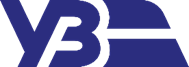 АКЦІОНЕРНЕ ТОВАРИСТВО «УКРАЇНСЬКА ЗАЛІЗНИЦЯ»ФІЛІЯ «ДАРНИЦЬКИЙ ВАГОНОРЕМОНТНИЙ ЗАВОД»02092, м. Київ, вул. Алматинська, будинок 74код ЄДРПОУ: 40081263ЗАТВЕРДЖЕНО:Протокольним рішенням уповноваженої особи філії «Дарницький вагоноремонтний завод» акціонерного товариства «Українська залізниця» від 02.03.2023 року № 195-УВВТЕНДЕРНА ДОКУМЕНТАЦІЯщодо умов проведення публічних закупівельпо процедурі закупівлі «ВІДКРИТІ ТОРГИ З ОСОЛИВОСТЯМИ»код ДК 021:2015: 03410000-7 Деревина(Брус дерев’яний просочений типу 2А (обрізний) під стрілочні переводи марки 1/9)м. КиївДодаток 1 Увага!!!! Дана форма пропозиції подається переможцем у строк, що не перевищує 4 дні з дати оприлюднення на веб-порталі Уповноваженого органу повідомлення про намір укласти договір. ЦІНОВА ПРОПОЗИЦІЯ Повна назва учасника: ___________________________________________________________Юридична адреса: ______________________________________________________________Поштова адреса: ________________________________________________________________Банківські реквізити обслуговуючого банку: ________________________________________Код ЄДРПОУ: __________________________________________________________________Індивідуальний податковий номер: ________________________________________________Статус платника податку: ________________________________________________________Контактний номер телефону (телефаксу):___________________________________________Е-mail: ________________________________________________________________________Відомості про керівника (посада, ПІБ, тел.): _________________________________________Відомості про підписанта договору (посада, ПІБ, тел.): _______________________________Ми, (назва переможця), надаємо свою пропозицію для підписання договору за результатами аукціону на закупівлю код ДК 021:2015: ________________________________ згідно з технічними вимогами Замовника торгів.Вивчивши тендерну документацію і технічні вимоги, на виконання зазначеного вище, ми, уповноважені на підписання Договору, маємо можливість та погоджуємося виконати вимоги Замовника та Договору на умовах, зазначених у цій пропозиції, за цінами вказаними у таблиці:1. Ціна включає у себе всі витрати на транспортування, навантаження та розвантаження, страхування та інші витрати, сплату податків і зборів тощо.2. Ми зобов’язуємося укласти договір про закупівлю не пізніше ніж через 15 днів з дня прийняття рішення про намір укласти договір про закупівлю відповідно до вимог тендерної документації. З метою забезпечення права оскарження рішень Замовника договір про закупівлю не може бути укладено раніше ніж через 5 днів з дати оприлюднення на веб-порталі Уповноваженого органу повідомлення про намір укласти договір про закупівлю. У випадку обґрунтованої необхідності строк для укладання договору може бути продовжений до 60 днів.Додаток 2Лист підтвердженнящодо «умов проекту договору»	Ми ___________________________________ (повне найменування учасника) в особі _____________(п.і.б. уповноваженої особи) цим листом повідомляємо про нашу згоду з всіма умовами проекту договору згідно тендерної документації (оголошення № UA-202_-__-__-______-_).Додаток 3Лист-згода(для фізичних осіб, фізичних осіб-підприємців та суб‘єктів господарювання)Відповідно до Закону України «Про захист персональних даних» Я__________________________ (прізвище, ім’я, по-батькові) даю згоду на обробку, використання, поширення та доступ до персональних даних, які передбачено Законом України «Про публічні закупівлі», а також згідно з нормами чинного законодавства, моїх персональних даних (у т.ч. паспортні дані, ідентифікаційний код, електронні ідентифікаційні дані: номери телефонів, електронні адреси або інша необхідна інформація, передбачена законодавством), відомостей, які надаю про себе для забезпечення участі у процедурі відкритих торгів, цивільно-правових та господарських відносин.Додаток 4Інформація та документи про технічні та якісні характеристики предмета закупівлі, які учасник має надати в складі тендерної пропозиціїДокументи щодо підтвердження відповідності встановленим технічним вимогам до предмету закупівлі, а саме:1.1. Заповнена та підписана учасником довідка про Товар, за формою додатку 4.1. до тендерної документації.1.2. Документи, які підтверджують відповідність пропозиції учасника технічним, якісним, кількісним та іншим вимогам до предмета закупівлі:*якщо у графі зазначено «ТАК» учасник у складі своєї пропозиції має надати документи, визначені у графі 2 таблиці; якщо у графі зазначено «НІ» надання учасником підтверджуючих документів, визначених у графі 2, не вимагається.Додаток 4.1до тендерної документаціїДовідка «Дані про товар»Додаток 5ТЕХНІЧНА СПЕЦИФІКАЦІЯ*або еквівалент товару (технічні параметри та характеристики еквіваленту повинні відповідати вимогам зазначеним в тендерній документації або мати не гірші показники ніж зазначені в цій документації).•	Рік виготовлення – 2022-2023 рр.;•	Строк поставки: до 31.12.2023 року; •	Місце поставки: відповідно до вимог «ІНКОТЕРМС» ред. 2010 р. – вул. Алматинська, 74, м. Київ, філія «ДВРЗ» АТ «Укрзалізниця»;•	Умови поставки – Поставка Товару проводиться партіями протягом строку дії Договору упродовж 5 календарних днів, тільки на підставі наданої письмової рознарядки ЗАМОВНИКА, яка вважається дозволом на поставку та є підтвердженням готовності ЗАМОВНИКА до прийому Товару.•	Товар не повинен бути у попередній експлуатації, терміни та умови його зберігання не порушені.Додаток 6 Кваліфікаційні критерії відповідно до статті 16 Закону, підстави, встановлені статтею 17 ЗаконуДокументальне підтвердження інформації про відповідність учасника кваліфікаційним критеріям, закріплених ч. 2 ст. 16 Закону:1.1. Довідка у довільній формі, складена учасником торгів, що містить інформацію про наявність досвіду виконання аналогічних* за предметом закупівлі договору/ів (крім відомостей, що становлять комерційну таємницю) із зазначенням:найменування контрагента,предмету договору,номеру та дати укладення договору;контактних осіб контрагента, з яким укладено договір (прізвище, ім’я та контактний телефон);стану виконання договору (виконаний/частково виконаний договір).Довідка має містити інформацію не менш ніж про 1 (один) вказаний/х аналогічний/х договір/ори. Для підтвердження зазначеної в довідці інформації учасник повинен надати: сканований/і оригінал/и договору/ів поставки (з усіма укладеними додатковими угодами та додатками до договору) та копію видаткових накладних, що підтверджують виконання аналогічного/их договору/ів; 1 (один) лист- відгук виданий замовником або суб’єктом господарювання з яким було укладено договір.Якщо у Довідці учасником зазначається договір, укладений з філією «ДВРЗ» АТ «Укрзалізниця», на підтвердження зазначеної у довідці інформації документи (сканований/і оригінал/и договору/ів поставки (з усіма укладеними додатковими угодами та додатками до договору) та копію видаткових накладних, що підтверджують виконання аналогічного/их договору/ів; лист- відгук виданий замовником або суб’єктом господарювання з яким було укладено договір) надавати у складі пропозиції учасника не потрібно.*Під аналогічним договором слід розуміти виконаний договір (90-100%) на постачання аналогічної продукції 2019-2023 роки.____________________________________________________________________________________________________________________________2. Документальне підтвердження наявності/відсутності підстав відмови Учаснику торгів в участі у процедурі закупівлі згідно ст. 17 Закону:2.1. Інформація про відсутність підстав, визначених у частині 1 статті 17 Закону, надається учасниками відповідно до вимог зазначених у відповідних електронних полях в електронній системі закупівель та в порядку визначеному електронною системою закупівель. Учасник процедури закупівлі в електронній системі закупівель під час подання тендерної пропозиції підтверджує відсутність підстав, передбачених пунктами 2, 3, 5, 6, 8, 9, 10, 12 частини першої статті 17 та частини другої статті 17 Закону шляхом заповнення відповідної інформації в електронній системі закупівель та/або завантаження відповідних документів, про що зазначено у відповідних електронних полях тендерної документації в електронній системі закупівель.Примітки:а) вся інформація та документи, повинні бути засвідчені відповідно до вимог цієї тендерної документації;б) документи, що не передбачені законодавством для учасників - юридичних, фізичних осіб, у тому числі фізичних осіб - підприємців, не подаються ними у складі тендерної пропозиції.Додаток 71. Інші документи, які Учасник повинен надати у складі тендерної пропозиції: Лист в довільній формі з інформацією про посадову особу(іб) або представника учасника процедури закупівлі щодо підпису документів тендерної пропозиції та підписання договору за результатом проведення процедури закупівлі. Статут зі змінами до нього (при наявності) чи статут в новій редакції або інший установчий документ або лист довільної форми із зазначенням коду доступу до Статуту, який можна знайти на сайті https://usr.minjust.gov.ua/ua/freesearch(для юридичних осіб). У разі, якщо Учасник діє на основі модельного статуту то такий Учасник подає довідку довільної форми з відповідною інформацією (учасник-нерезидент повинен надати цей документ з урахуванням особливостей законодавства країни, в якій цей учасник зареєстрований (аналог документа, легалізований відповідно до встановленого порядку). У разі подання такого документа учасник-нерезидент повинен надати разом з ним його переклад українською мовою належним чином засвідчений перекладацькою агенцією та лист із зазначенням, замість якого документа він подав такий документ. У разі відсутності аналогу документа учасник-нерезидент повинен надати замість такого документа лист із зазначенням причин відсутності такого документа). У разі наявності обмежень у підписанта договору щодо укладання таких договорів згідно з вимогами Закону України «Про товариства з обмеженою та додатковою відповідальністю» та/або установчих (статутних) документів учасник зобов’язаний додатково надати оригінал рішення загальних зборів учасників про надання згоди на вчинення значного правочину – договору про закупівлю (у формі протоколу загальних зборів або рішення єдиного учасника) або його копію, посвідчену підписом, печаткою учасника (або нотаріально посвідчена копія) якому надаються повноваження на укладення (підписання) договору.Копія Свідоцтва про реєстрацію платника податку на додану вартість або копія Витягу з реєстру платників податків на додану вартість (якщо учасник є платником податку на додану вартість) або Копія свідоцтва або витягу з реєстру платників єдиного податку (якщо учасник є платником єдиного податку).Копія документів, що підтверджують повноваження посадової особи (керівника Учасника або уповноваженої ним особи) щодо підпису документів тендерної пропозиції (в т. ч. завірення копій документів, що надані в складі тендерної пропозиції) та договору за результатами процедури закупівлі: протокол (виписка/витяг з протоколу) засновників або копія наказу про призначення, або довіреність, видана згідно чинного законодавства з переліком наданих повноважень, необхідних для участі у торгах, тощо, або доручення або інший документ, що підтверджує повноваження уповноваженої особи Учасника на підписання документів та підписання договору за результатами торгів.Гарантійний лист про те, що він не перебуває під дією спеціальних економічних та інших обмежувальних заходів, передбачених Законом України «Про санкції», спеціальних санкцій за порушення законодавства про зовнішньоекономічну діяльність, раніше застосованих замовником відповідно до пункту 4 частини 1 статті 236 Господарського кодексу України оперативно-господарських санкцій, а також будь-яких інших обставин та заходів нормативного, адміністративного чи іншого характеру, що перешкоджають укладенню та/або виконанню договору про закупівлю. Інформація про реєстраційний номер облікової картки платника податків, та/або серію та номер паспорта (для фізичних осіб, які через свої релігійні переконання відмовляються від прийняття реєстраційного номера облікової картки платника податків та повідомили про це відповідний орган державної фіскальної служби (державної податкової служби) і мають відмітку у паспорті),  виключно для учасників-фізичних осіб.У разі якщо тендерна пропозиція подається об'єднанням учасників, до неї обов'язково надає документ про створення такого об'єднання.  (цей документ надається виключно об’єднанням учасників).Довідка довільної форми про відсутність (наявність) інформація у Єдиному державному реєстрі юридичних осіб, фізичних осіб – підприємців та громадських формувань про кінцевого бенефіціарного власника (контролера) юридичної особи – резидента України, яка є Учасником.Примітка!При наданні зазначених вище документів у складі тендерної пропозиції учасники повинні враховувати вимоги чинного законодавства, зокрема ст. 44 Закону України «Про товариства з обмеженою та додатковою відповідальністю», якщо учасником є товариство з обмеженою або додатковою відповідальністю.Додаток 8Перелік документів для переможця торгівПереможець процедури закупівлі у строк, що не перевищує 4 дні з дати оприлюднення в електронній системі закупівель повідомлення про намір укласти договір про закупівлю, повинен надати замовнику документи шляхом оприлюднення їх в електронній системі закупівель, що підтверджують відсутність підстав, визначених пунктами 3, 5, 6, 12 частини першої та частиною другою статті 17, а також відповідно до п. 1 Ч. 2 СТ. 41  зАКОНУ.На підтвердження відсутності підстав, передбачених пунктами 3, 5, 6, 12 частини першої та частини другої статті 17 Закону, Переможець процедури закупівлі повинен надати:Інформаційна довідка або витяг з Єдиного державного реєстру осіб, які вчинили корупційні або пов’язані з корупцією правопорушення, про те, що службова (посадова) особа учасника процедури закупівлі, яку уповноважено учасником представляти його інтереси під час проведення процедури закупівлі, фізична особа, яка є учасником, не було притягнуто згідно із законом до відповідальності за вчинення корупційного правопорушення або правопорушення, пов’язаного з корупцією. Для фізичної особи інформаційна довідка формується користувачем на основі даних з кваліфікованого електронного підпису. Дата формування документу не може бути раніше дати оприлюдненого в електронній системі закупівель оголошення про проведення процедури закупівлі. Алгоритм дій щодо отримання відомостей с даного реєстру розміщено на офіційному веб-сайті Національного агентства з питань запобігання корупції за посиланням https://nazk.gov.ua/uk/reyestr-koruptsioneriv/. Довідка про притягнення до кримінальної відповідальності, відсутність (наявність) судимості або обмежень, передбачених кримінальним процесуальним законодавством України у формі витягу з інформаційно-аналітичної системи «Облік відомостей про притягнення особи до кримінальної відповідальності та наявності судимості» відносно фізичної особи, яка є учасником процедури закупівлі, службової (посадової) особи учасника процедури закупівлі, яка підписала тендерну пропозицію, службової (посадової) особи учасника процедури закупівлі, яку уповноважено учасником представляти його інтереси під час проведення процедури закупівлі, та уповноваженої на підписання договору з боку учасника. Такий документ має бути виданий (датований) після дати оприлюднення оголошення про проведення процедури закупівлі.Довідку, складену учасником в довільній формі, про те, що службова (посадова) особа учасника процедури закупівлі, яку уповноважено учасником представляти його інтереси під час проведення процедури закупівлі, фізичну особу, яка є учасником, не було притягнуто згідно із законом до відповідальності за вчинення правопорушення, пов’язаного з використанням дитячої праці чи будь-якими формами торгівлі людьми.4.	Довідка у довільній формі за підписом уповноваженої особи учасника процедури закупівлі, яка містить інформацію про те, що учасник процедури закупівлі виконав свої зобов’язання за раніше укладеним з замовником договором про закупівлю, відповідно підстав, що призвели б до його дострокового розірвання, і до застосування санкції у вигляді штрафів та/або відшкодування збитків не було. Під раніше укладеним з замовником договором про закупівлю, мається на увазі Договори, що укладені після 19.04.2020 р.5.	Відповідну інформацію про право підписання договору про закупівлю (протокол (виписка/витяг з протоколу) засновників або копія наказу про призначення, або довіреність, видана згідно чинного законодавства з переліком наданих повноважень, необхідних для участі у торгах, тощо, або доручення або інший документ, що підтверджує повноваження уповноваженої особи Учасника на підписання документів та укладання договору за результатами торгів). Для учасника, що не є резидентом України:Відповідну інформацію про право підписання договору про закупівлю (повноваження щодо наявності права підписання договору про закупівлю підтверджується статутом або іншим установчим актом, випискою з протоколу засновників, наказом про призначення або довіреністю або дорученням або іншим документом, що підтверджує повноваження посадової особи учасника на підписання договору про закупівлю), а також довідку в довільній формі про те, що до моменту укладення правочину виконано усі корпоративні процедури передбачені законодавством країни реєстрації Переможця та його внутрішніми нормативними актами, необхідні для надання особі повноважень на підписання правочину, із зазначенням які саме корпоративні процедури були виконані та посиланням на нормативні акти законодавства країни реєстрації Переможця та його внутрішні нормативні акти». 8.	Копію ліцензії або документа дозвільного характеру (у разі їх наявності) на провадження певного виду господарської діяльності, якщо отримання дозволу або ліцензії на провадження такого виду діяльності передбачено законом та у разі якщо про це було зазначено у тендерній документації. У разі якщо переможцем процедури закупівлі є об’єднання учасників, копія ліцензії або дозволу надається одним з учасників такого об’єднання учасників.9.	Цінова пропозиція учасника надається відповідно до ДОДАТКУ 1 ТЕНДЕРНОЇ ДОКУМЕНТАЦІЇ (подається по кожному лоту окремо (у разі багатолотової закупівлі)), за результатами проведеного електронного аукціону.Примітки:а) вся інформація та документи, повинні бути засвідчені відповідно до вимог цієї тендерної документації;б) документи, що не передбачені законодавством для учасників - юридичних, фізичних осіб, у тому числі фізичних осіб - підприємців, не подаються ними у складі тендерної пропозиції.в) Учасник-нерезидент повинен надати зазначені у додатку 8 тендерній документації документи з урахуванням особливостей законодавства країни, в якій цей учасник зареєстрований (аналоги документів). У разі подання аналогу документу або у разі відсутності такого документу та його аналогу учасник-нерезидент повинен додати до тендерної пропозиції пояснювальну записку із зазначенням назви документу/інформації, передбаченої тендерною документацією та назви аналогу документу або інформації про відсутність такого документу та його аналогу із зазначенням причин відсутності.На підставі частини 15 статті 29 Закону, Замовник має право звернутися за підтвердженням інформації, наданої учасником, до органів державної влади, підприємств, установ, організацій відповідно до їх компетенції. У разі отримання достовірної інформації про невідповідність переможця процедури закупівлі вимогам кваліфікаційних критеріїв, підставам, установленим частиною першою статті 17 Закону, або факту зазначення у тендерній пропозиції будь-якої недостовірної інформації, що є суттєвою при визначенні результатів процедури закупівлі, замовник відхиляє тендерну пропозицію такого учасника.Додаток 9ДОГОВІР №_____/2023-ЮВпро закупівлю товарум. Київ	«___»____________2023 рокуДаний договір укладено у відповідності до Порядку здійснення закупівель товарів, робіт і послуг в АТ «Укрзалізниця» в умовах воєнного стану та постановою Кабінету Міністрів України від 12.10.2022 року № 1178.Акціонерне товариство «Українська залізниця» (АТ «Укрзалізниця»), іменоване надалі «ЗАМОВНИК», в особі ________________________, які діють на підставі _______________________, з однієї сторони, та ______________________________________, іменоване надалі «ПОСТАЧАЛЬНИК», в особі _________________________________, який діє на підставі _______________________, з другої сторони, разом Сторони уклали даний Договір про наступне:1. Предмет договору1.1. ПОСТАЧАЛЬНИК зобов’язується поставити та передати у власність, а ЗАМОВНИК прийняти та оплатити Товар, найменування, марка й кількість якого вказується в специфікації, яка є невід'ємною частиною Договору, на умовах, що викладені у цьому Договорі.1.2. Товар, що поставляється на підставі даного Договору, відноситься до коду ДК ЄЗС 021:2015: Код ДК 021:2015 ЄЗС — 03410000-7 Деревина (Брус дерев’яний просочений типу 1А (обрізний) під стрілочні переводи марки 1/9).1.3. Виробники Товару:1.3.1. ___________________________________*.2. Якість товару та Гарантійні терміни2.1. Якість Товару, який поставляється ПОСТАЧАЛЬНИКОМ, повинна відповідати вимогам зазначеним в Специфікації до даного Договору.2.2. Підтвердженням якості Товару з боку ПОСТАЧАЛЬНИКА є наступні документи:_________________________________________________________*.2.3. Гарантійні терміни на Товар, що поставляється складають ____________________________*. Гарантійні терміни зберігання та експлуатації на Товар встановлюються в будь-якому випадку не гіршими, ніж визначено нормативно-технічною документацією та виробником.2.4. Рік виготовлення Товару: 2022-2023 рік. У випадку порушення цієї умови, ЗАМОВНИК має право не приймати Товар від ПОСТАЧАЛЬНИКА.2.5. Товар, що постачається, не перебував в експлуатації, терміни та умови зберігання не порушені.2.6. При виявленні невідповідності якості та/або кількості Товару, виклик представника ПОСТАЧАЛЬНИКА для участі в прийманні по кількості, якості та складання двостороннього акту є обов’язковим. 2.7. Якщо протягом гарантійного терміну будуть виявлені дефекти та/або неякісність Товару, ПОСТАЧАЛЬНИК за свій рахунок зобов’язується усунути недоліки або замінити невідповідний Товар на якісний протягом 20 (двадцять) календарних днів з дати направлення відповідної вимоги на адресу ПОСТАЧАЛЬНИКА.3. Ціна 3.1. Ціна визначається даним Договором і приймається Сторонами: в національній валюті України – гривні. Постачання здійснюється за цінами, передбаченими у Специфікації до даного Договору. Ціна, узгоджена у Специфікації до даного Договору, включає: вартість Товару, тари, всі податки і збори, передбачені чинним законодавством, транспортні витрати ПОСТАЧАЛЬНИКА згідно п. 4.1.ПОСТАЧАЛЬНИК гарантує незмінність ціни на поставлений Товар з моменту відвантаження його за місцем призначення до моменту відправлення коштів ЗАМОВНИКОМ на поточний рахунок ПОСТАЧАЛЬНИКА.3.2. Загальна сума даного Договору на момент його підписання складає - ________________________________*.3.3. Зміна ціни і вартості Товару в сторону зменшення здійснюється за взаємною згодою Сторін в порядку, що узгоджується сторонами. Ціна на Товар може бути змінена у зв’язку з внесенням змін до законодавства України в частині податків і зборів. Зміна ціни обов’язково оформлюється шляхом підписання додаткової угоди.3.4. Обсяги закупівлі та сума Договору може бути змінена в сторону зменшення ЗАМОВНИКОМ у зв’язку зі зміною реального фінансування та планів ЗАМОВНИКА. Зміна обсягів закупівлі оформлюється шляхом укладання додаткової угоди до договору.3.5 Ціна Товару зазначена у специфікаціях, може бути змінена в сторону зменшення відповідно до кон’юнктури ринку на відповідні товари, що підтверджено ДП «Держзовнішінформ» або Торгово-промислової палати України або її регіональних торгово-промислових палат. Зміна ціни Товару і вартості Договору оформлюється Сторонами шляхом підписання додаткової угоди.3.6 Ціна Товару зазначена у специфікаціях, відповідно до ст. 41 Закону України «Про публічні закупівлі», може бути змінена в сторону зменшення відповідно до зміни встановленої згідно із законодавством, органами державної статистики, індексу інфляції, зміни курсу іноземної валюти, зміни біржових котирувань, регульованих цін (тарифів) і нормативів. Прив’язка до зміни валютного курсу справедлива лише у випадках реальної залежності вартості предмета закупівлі від зміни такого курсу (імпортний товар, імпортні комплектуючі, іноземна компанія-надавач послуг тощо).3.7 Зміна ціни Товару і вартості Договору оформлюється Сторонами шляхом підписання додаткової угоди.4. Умови і Терміни постачання4.1 ПОСТАЧАЛЬНИК здійснює поставку Товару на умовах DDP згідно рознарядки Замовника (відповідно до вимог «ІНКОТЕРМС» ред. 2010 р.) - вул. Алматинська, 74, м. Київ, філія «ДВРЗ» АТ «Укрзалізниця». 4.2. Поставка Товару проводиться партіями протягом строку дії Договору упродовж 5 календарних днів, тільки на підставі наданої письмової рознарядки ЗАМОВНИКА, яка вважається дозволом на поставку та є підтвердженням готовності ЗАМОВНИКА до прийому Товару. Зі сторони ЗАМОВНИКА рознарядка підписується з урахуванням вимог статуту ЗАМОВНИКА щонайменше двома такими уповноваженими особами:керівник філії «ДВРЗ» АТ «Укрзалізниця» (особа, що виконує його обов’язки); заступник керівника філії «ДВРЗ» АТ «Укрзалізниця» (особа, що виконує його обов’язки); заступник керівника філії «ДВРЗ» АТ «Укрзалізниця» (особа, що виконує його обов’язки); ЗАМОВНИК не несе відповідальності та обов’язку оплати за поставлений Товар за рознарядкою, що підписана іншими особами, ніж тими, що визначені у п. 4.2.»;Видаткова накладна та інші первинні документи, що стосуються виконання цього Договору та приймання Товару, підписуються особами, що визначені у п. 4.2.».Рознарядка надається ПОСТАЧАЛЬНИКУ в оригіналі шляхом направлення засобами поштового зв’язку (Укрпошта) цінного листа з описом вкладення та з рекомендованим повідомленням про вручення поштового відправлення та/або направлення сканкопії рознарядки електронним листом із застосуванням електронної пошти, адреси якої визначені Сторонами у Розділі «Юридичні адреси та реквізити сторін» Договору (далі -E-mail).Сторони погоджують, що рознарядка вважається отриманою ПОСТАЧАЛЬНИКОМ з дня її відправлення ЗАМОВНИКОМ засобами поштового зв’язку (Укрпошта) та/або електронною поштою (E-mail).Матеріальні витрати, що виникли при поверненні Товару, який не був письмово заявлений, покладаються на ПОСТАЧАЛЬНИКА.ЗАМОВНИК не несе відповідальності за ненадання рознарядок (надання не в повному обсязі), відкликання рознарядок, якщо це є наслідком зміни планів постачання, виробничих планів, відсутності затвердженого фінансового плану та/або фінансування ЗАМОВНИКА. За необхідності, рознарядка може бути відкоригована ЗАМОВНИКОМ, про що обов’язково повідомляється ПОСТАЧАЛЬНИКУ.4.3. Датою поставки Товару вважається дата підписання ЗАМОВНИКОМ видаткової накладної.5. Порядок розрахунків5.1. Для Постачальника, який має статус платника ПДВ: ЗАМОВНИК здійснює оплату поставленого Товару на 10 банківський день з дня реєстрації податкової накладної, оформленої та зареєстрованої у відповідності до вимог чинного законодавства України.Для Постачальника, який не має статус платника ПДВ: ЗАМОВНИК здійснює оплату поставленого Товару на 10 банківський день з дня поставки товару ПОСТАЧАЛЬНИКОМ. 5.2. Датою оплати вважається дата відправлення коштів ЗАМОВНИКОМ за банківськими реквізитами ПОСТАЧАЛЬНИКА.5.3. У разі постачання Товару, що не відповідає якості та/або кількості, та/або комплектності, та/або асортименту, ЗАМОВНИК має право відстрочити оплату за поставлений неякісний Товар до заміни вказаного Товару. В такому разі ЗАМОВНИКУ не нараховуються штрафні санкції та збитки.5.4. У разі прострочення ПОСТАЧАЛЬНИКОМ термінів постачання Товару, термін оплати за даний Товар збільшується за кожний календарний день прострочення постачання Товару на 1 банківський день відповідно. Термін прострочення є різниця календарних днів між датою планового прибуття на умовах згідно п.4.2. та датою фактичної поставки продукції.5.5. Оплата за кожну партію поставленого Товару по даному Договору проводиться ЗАМОВНИКОМ при наявності податкової накладної, оформленої та зареєстрованої відповідно до вимог чинного законодавства України в Єдиному державному реєстрі податкових накладних. (у разі якщо Постачальник має статус платника податку на додану вартість).6. Передача і приймання продукції6.1. Для приймання Товару ЗАМОВНИКУ надаються наступні документи: рахунок-фактура; копія товарно-транспортної накладної або накладної (залізничної);видаткова накладна;копії документів, що підтверджують якість Товару, зазначених у п.2.2. договору;копії пакувальних аркушів (при наявності).ПОСТАЧАЛЬНИК відшкодовує ЗАМОВНИКУ всі збитки, понесені останнім у зв’язку з несвоєчасним представленням вищезазначених документів, або з приводу їх неправильного оформлення. 6.2.Товаросупровідні документи, крім податкової накладної (у разі якщо Постачальник має статус платника податку на додану вартість), повинні надаватись ЗАМОВНИКУ в оригіналі одночасно з відвантаженням Товару.6.3. Тільки після отримання звіту про доставку та квитанції про підтвердження реєстрації (прийняття) податкової накладної в Єдиному реєстрі податкових накладних ПОСТАЧАЛЬНИК відправляє таку податкову накладну разом з квитанцією про реєстрацію ЗАМОВНИКУ в електронному вигляді засобами телекомунікаційного зв’язку за допомогою спеціалізованого програмного забезпечення на електронну адресу (E-mail: glavbuhdvrz@gmail.com). Відправка ЗАМОВНИКУ зареєстрованої податкової накладної ПОСТАЧАЛЬНИКОМ здійснюється не пізніше дня, наступного за днем отримання квитанції про реєстрацію податкової накладної. (у разі якщо Постачальник має статус платника податку на додану вартість).6.4. Приймання Товару по кількості, по якості проводиться ЗАМОВНИКОМ або кінцевим одержувачем Товару, відповідно до Інструкції № П-6 від 15.06.65 р. «О порядке приемки продукции производственно-технического назначения и товаров народного потребления по количеству» та Інструкції № П-7 від 25.04.66 р. «О порядке приемки продукции производственно-технического назначения и товаров народного потребления по качеству», затверджених Держарбітражем з наступними змінами та доповненнями.6.5. У разі виявлення невідповідності асортименту, та/або кількості, та/або комплектності, та/або якості Товару при прийманні, ПОСТАЧАЛЬНИК в погоджений термін, але не пізніше 20 (двадцять) календарних днів, робить за свій рахунок постачання недопоставленого або заміну невідповідного асортименту, неякісного Товару, або усуває виявлені дефекти.6.6. Товар повинен бути затарений і спакований ПОСТАЧАЛЬНИКОМ таким чином, щоб не допустити псування або знищення його під час транспортування. Упаковка і маркування Товару повинні відповідати встановленим правилам, стандартам і технічним умовам.7. Обставини непереборної сили (форс-мажор)7.1. Сторони звільняються від відповідальності за часткове або повне невиконання зобов'язань за цим Договором, якщо воно стало наслідком обставин непереборної сили, а саме: а) повінь, землетрус, шторм, осідання ґрунту, цунамі, інші стихійні лиха природи; епідемії; б) пожежі, вибухи, вихід з ладу чи пошкодження машин та устаткування; в) страйки, саботаж, локаут та інші непередбачені зупинки на виробництві; г) оголошена або неоголошена війна, інші військові дії, революція, масові заворушення, страйки, піратство; ґ) законні або незаконні дії органів державної влади або управління та їх структурних підрозділів, які перешкоджають виконанню договору (наприклад, ембарго на експорт/ імпорт, валютні обмеження тощо); д) інші обставини, які не залежать від Сторін, якщо ці обставини безпосередньо вплинули на виконання цього Договору.7.2 У цьому випадку строк виконання зобов'язань за Договором змінюється за взаємною згодою сторін, про що вони (сторони) укладають додаткову угоду.7.3. У разі виникнення форс-мажорних обставин сторони протягом 5 (п'яти) календарних днів письмово сповіщають одна одну про наявність вказаних обставин з подальшим наданням підтверджуючих документів у строк до 30 (тридцяти) робочих днів. Якщо сторони без поважних причин не сповістили у зазначений строк про виникнення і наявність форс-мажорних обставин, то вони у подальшому не мають права вимагати зміни строків виконання цього Договору.7.4. Достатнім доказом дії форс-мажорних обставин є документ, виданий компетентними органами. 7.5. У разі наявності форс-мажорних обставин, строк дії яких перевищує 90 календарних днів, сторони проводять взаємні переговори та консультації щодо вирішення питання продовження цього Договору.8.Забезпечення виконання договору8.1. ПОСТАЧАЛЬНИК до підписання Договору зобов’язаний надати забезпечення виконання цього Договору у вигляді банківської гарантії, у розмірі 5%, що становить від вартості цього Договору. Строк дії забезпечення виконання цього Договору у вигляді банківської гарантії повинен бути дійсним з дня укладання Договору і обов’язково повинен перевищувати строк дії Договору не менше ніж на 1 (один) календарний місяць. У разі прийняття Сторонами рішення щодо продовження строку дії цього Договору відповідно до пункту 4 частини п’ятої та частини шостої статті 41 Закону України «Про публічні закупівлі», ПОСТАЧАЛЬНИК зобов’язаний внести зміни до забезпечення виконання Договору у вигляді банківської гарантії в частині продовження строку його дії на строк, що перевищує строк дії Договору не менше, ніж на 1 (один) календарний місяць та надати належне документальне підтвердження внесення таких змін ПОКУПЦЮ до дати укладання відповідної додаткової угоди до цього Договору. Забезпечення виконання Договору має бути продовжено і надано до підписання відповідної додаткової угоди та повинно перевищувати строк дії Договору не менше ніж на 1 (один) календарний місяць.8.2. Усі витрати, пов`язані з наданням забезпечення виконання цього Договору у формі банківської гарантії, здійснюються за рахунок коштів ПОСТАЧАЛЬНИКА.8.3. Надана ПОСТАЧАЛЬНИКОМ у якості забезпечення виконання Договору банківська гарантія повинна свідчити про безумовний та безвідкличний обов`язок банківської установи сплатити на користь ПОКУПЦЯ суму забезпечення у разі невиконання або неналежного виконання ПОСТАЧАЛЬНИКОМ своїх зобов’язань за Договором, при цьому в гарантії строк розгляду вимоги ПОКУПЦЯ (Бенефіціара) повинен становити не більше 5 (п’яти) банківських днів з дати отримання такої вимоги.8.4. Банківська гарантія має бути видана однією з наступних фінансових установ:- банком, у якому держава прямо чи опосередковано володіє часткою понад 75 (сімдесят п’ять) % статутного капіталу банку, або- системно важливим банком (за класифікацією Національного банку України), регулятивний капітал (Н1), якого на дату випуску гарантії перевищує 6.0 млрд грн, або- банком іноземної банківської групи, яка має довгостроковий кредитний рейтинг материнської компанії на рівні не нижче BBB- за методологією Fitch Ratings або Moody’s Investors Service або S&P Global Ratings, або- іноземним банком, який має довгостроковий кредитний рейтинг на рівні не нижче BBB- за методологією Fitch Ratings або Moody’s Investors Service або S&P Global Ratings.У будь-якому випадку, банк не має бути включено до переліку юридичних осіб, щодо яких застосовано спеціальні економічні чи інші обмежувальні санкції державними органами України, США, країн ЄС, Радою безпеки ООН або будь-якою іншою державою чи організацією, рішення та акти якої є юридично обов’язковими.8.5. У випадку, якщо протягом строку дії Договору у банка, що видав банківську гарантію, надану ПОСТАЧАЛЬНИКОМ, буде відкликано ліцензію, ПОСТАЧАЛЬНИК зобов’язаний надати ПОКУПЦЮ банківську гарантію іншого банку на умовах, визначених цим Договором, у строк, що не перевищує 10 (десяти) банківських днів з моменту відкликання ліцензії. У випадку ненадання ПОСТАЧАЛЬНИКОМ банківської гарантії іншого банку у випадках і на умовах, визначених цим пунктом, ПОСТАЧАЛЬНИК зобов’язаний сплатити на користь ПОКУПЦЮ штраф у розмірі 5 (п’яти) % від ціни цього Договору, а ПОКУПЕЦЬ має право зупинити оплату за цим Договором на строк до надання такої банківської гарантії без сплати будь-яких санкцій за строк такого зупинення.8.6. Разом з банківською гарантією обов’язково надається належним чином завірена копія ліцензії банку-гаранта, виданої НБУ, та документи на підтвердження повноваження особи, яка підписує банківську гарантію.  8.7. Гарантія має підпадати під дію і тлумачитись відповідно до «Уніфікованих правил для гарантій за вимогою» Міжнародної Торгової Палати в публікації МТП № 758 від 2010 року, підтверджуюча заява, що передбачена пунктом 15 [(a)], виключається.8.8. У разі порушення ПОСТАЧАЛЬНИКОМ умов цього Договору, а саме невиконання та/або неналежного виконання ним своїх зобов’язань за цим Договором, у тому числі непоставки ТОВАРУ у термін, встановлений п. 4.2 цього Договору, ПОКУПЕЦЬ стягує забезпечення виконання Договору та/або має право в односторонньому порядку розірвати цей Договір, письмово повідомивши про це ПОСТАЧАЛЬНИКА.9. Майнова відповідальність9.1. При порушенні строків постачання ПОСТАЧАЛЬНИК оплачує ПОКУПЦЮ штраф у розмірі 15 (п’ятнадцять) % від вартості непоставленого в строк ТОВАРУ на умовах, передбачених п. 4.2 цього Договору, а за прострочення понад 15 (п’ятнадцять) календарних днів додатково стягується пеня у розмірі 0,1 (нуль цілих, одна десята) % від вартості непоставленого в строк ТОВАРУ за кожен день прострочення. При цьому ПОСТАЧАЛЬНИК не звільняється від виконання своїх зобов’язань допоставити ТОВАР, якщо про інше його не попередив письмово ПОКУПЕЦЬ.9.2. Сторони відповідно до частини другої статті 625 Цивільного кодексу України встановили, що розмір відповідальності ЗАМОВНИКА за прострочення виконання грошового зобов’язання за цим Договором становить 0,1 (нуль цілих одна десята) процента річних від простроченої суми грошових зобов’язань за цим Договором.9.3. У разі здійснення дій ПОСТАЧАЛЬНИКОМ або у результаті його бездіяльності, що призвело до невизнання контролюючими органами податкового кредиту з ПДВ ЗАМОВНИКА по цьому Договору, ПОСТАЧАЛЬНИК зобов’язаний сплатити ЗАМОВНИКУ штраф у розмірі невизнаного контролюючими органами податкового кредиту в частині, що стосується цього Договору. (у разі якщо Постачальник має статус платника податку на додану вартість).9.4. У разі визнання цього Договору нікчемним та/або недійсним виключно з вини ПОСТАЧАЛЬНИКА (у результаті співпраці з контрагентами, які мають сумнівну репутацію, такими що визнані або знаходяться на стадії банкрутства, на яких відкриті кримінальні справи і т.д.), останній зобов’язаний сплатити штраф ЗАМОВНИКУ у розмірі 20% від суми договору.9.5. Якщо ПОСТАЧАЛЬНИК не зареєстрував, неправильно або несвоєчасно зареєстрував податкову/і накладну/і в Єдиному державному реєстрі податкових накладних чи вчинив інші дії/бездіяльність, в результаті чого ЗАМОВНИК втратив право на податковий кредит, ПОСТАЧАЛЬНИК зобов’язаний сплатити ЗАМОВНИКУ штраф у розмірі 20% від суми операції/й по якій/яким не зареєстровано, неправильно або несвоєчасно зареєстровано податкову/і накладну/і в Єдиному державному реєстрі податкових накладних. (у разі якщо Постачальник має статус платника податку на додану вартість).9.6. Якщо протягом гарантійного строку будуть виявлені дефекти або невідповідність якості Товару, обумовленої Договором, ПОСТАЧАЛЬНИК зобов'язаний за свій рахунок усунути дефекти Товару за його місцезнаходженням або замінити такий Товар на Товар належної якості в узгоджені Сторонами строки, але не більше 20 календарних днів з дня отримання повідомлення від ЗАМОВНИКА про дефекти або невідповідність якості Товару. 9.7. За порушення умов зобов’язання щодо якості (комплектності) товарів ПОСТАЧАЛЬНИК несе відповідальність, передбачену Господарським кодексом України, нормативно-правовими актами України, а також даним Договором.9.8. У випадку ненадання або порушення строків надання товаросупровідних документів і/або інших документів відповідно до п. 6.1. даного Договору, ПОСТАЧАЛЬНИК виплачує ЗАМОВНИКУ штраф у розмірі 10% від вартості Товару, документи щодо якого ненадані або надані з порушенням строку.9.9. У випадку невиконання ПОСТАЧАЛЬНИКОМ взятих на себе зобов’язань по даному Договору, ПОСТАЧАЛЬНИК зобов’язаний відшкодувати ЗАМОВНИКУ всі збитки, що завдані йому таким невиконанням.9.10. Оплата штрафних санкцій за порушення умов Договору з боку ПОСТАЧАЛЬНИКА здійснюється шляхом утримання ЗАМОВНИКОМ визначеної за умовами Договору суми штрафних санкцій із суми, що підлягає сплаті ПОСТАЧАЛЬНИКУ за поставлений Товар.9.11. За порушення терміну усунення недоліків або заміни неякісного Товару, вказаного в п. 2.7. Договору, виявлених протягом гарантійного терміну, ПОСТАЧАЛЬНИК сплачує ЗАМОВНИКУ пеню у розмірі 0,1% від вартості зазначеного Товару за кожний день прострочення.9.12. Сплата господарських санкцій не звільняє Сторони від виконання своїх зобов'язань за Договором.10. Порядок вирішення спорів10.1. Із суперечок та розбіжностей, що виникли з даного договору, Сторони вживають усі заходи до врегулювання питань дружнім взаємовигідним шляхом. Додержання досудового врегулювання спору обов’язково.10.2. Суперечки і розбіжності, що не знайшли врегулювання, підлягають розгляду в господарському суді за місцем перебування відповідача.11. Інші умови11.1. ЗАМОВНИК має статус платника податку на прибуток на загальних умовах згідно діючого законодавства України, а ПОСТАЧАЛЬНИК  ________*.11.2. Специфікації до даного Договору є його невід’ємними частинами.11.3. Усі доповнення та зміни до даного Договору дійсні лише в тому випадку, якщо вони зроблені в письмовій формі і підписані обома Сторонами та вносяться лише шляхом укладання додаткових угод.11.4. Всі угоди, переговори та листування між Сторонами з питань, викладених у даному Договорі, що мали місце до його підписання, втрачають силу після його підписання.11.5. Сторона зобов’язується в п’ятиденний термін повідомити іншу Сторону про зміни юридичної і фактичної адреси, зміни у банківських реквізитах, запланованій реорганізації, або ліквідації. У випадку реорганізації, Сторона у п’ятиденний термін зобов’язується підписати з іншою Стороною Додаткову угоду, в якій визначено подальший порядок взаємин між Сторонами.11.6. Термін дії даного Договору встановлюється з моменту його підписання до завершення воєнного стану, але не довше ніж до 31.12.2023 р., а в частині фінансових зобов’язань, – до повного виконання. Термін дії даного договору може бути продовжений у випадках передбачених ст.41 Закону України «Про публічні закупівлі».11.7. Права і обов’язки за цим Договором можуть бути передані (відступлені) кожною із Сторін третім особам виключно за наявності попередньої письмової згоди іншої Сторони даних договірних відносин, на передачу (відступлення)прав та/або обов’язків.10.8. Істотні умови договору про закупівлю не можуть змінюватися після його підписання до виконання зобов’язань сторонами в повному обсязі, крім випадків передбачених ст.41 Закону України «Про публічні закупівлі».11.9 У всьому іншому, що стосується умов поставки та приймання-передачі товару і не передбаченому умовами цього Договору, відносини Сторін регулюються нормами Цивільного, Господарського, Міжнародними правилами тлумачення комерційних термінів «ІНКОТЕРМС» (ред.2010 р.), Положенням про постачання продукції виробничо-технічного призначення за № 888 від 25.07.88 р.11.10. Даний Договір підписаний у двох екземплярах, українською мовою, по одному екземпляру кожній Стороні.12. Антикорупційні та санкційні застереження 12.1. Сторони цим засвідчують, що вони, посадові особи органів Сторін, їх інші посадові особи ознайомлені із вимогами Кодексу етики АТ «Укрзалізниця», Політики запобігання та протидії корупції АТ «Укрзалізниця», Антикорупційної програми та інших публічних документів АТ «Укрзалізниця» з питань ділової доброчесності та запобігання корупції, розміщених на офіційному сайті АТ «Укрзалізниця», та документів ПОСТАЧАЛЬНИКА з питань ділової доброчесності та запобігання корупції, що знаходяться у вільному доступі, та зобов’язуються дотримуватися положень зазначених документів та забезпечити їх дотримання особами, які задіяні у виконанні цього Договору.12.2. Сторони засвідчують, що на дату укладення цього Договору та на період його виконання та чинності, Сторони та їх посадові особи органів Сторін, їх інші посадові особи та працівники (далі – Співробітники), афілійовані особи та їх Співробітники, їх постачальники та їх Співробітники, їх підрядники та їх Співробітники, їх посередники (агенти, брокери, дистриб’ютори, представники та інші) та їх Співробітники, та інші особи, які задіяні у виконанні цього Договору (надалі всі перераховані – Особи): а) діють і будуть діяти у відповідності до:застосовного для цілей цього Договору законодавства (в тому числі екстериторіального) та міжнародних актів у сфері запобігання корупції, протидії легалізації (відмиванню) доходів, одержаних злочинним шляхом, яке поширюється на них та на цей Договір (далі – Антикорупційне законодавство);наведених у п. 11.1 цього Договору документів з питань ділової доброчесності та запобігання корупції Сторін (далі – стандарти ділової доброчесності та запобігання корупції Сторін);б) запровадили та впроваджують, підтримують та будуть підтримувати необхідні політики, процедури та заходи, у тому числі щодо підвищення рівня обізнаності своїх працівників та ділових партнерів у сфері ділової доброчесності та запобігання корупції, з метою дотримання Антикорупційного законодавства, стандартів ділової доброчесності та запобігання корупції Сторін та наведених у цьому розділі засвідчень та гарантій Сторін;в) не використовуватимуть кошти, майно та/або послуги, отримані за цим Договором, з метою фінансування або підтримання будь-якої діяльності, яка є або може бути визнана порушенням чи може бути розцінена як порушення Антикорупційного законодавства, стандартів ділової доброчесності та запобігання корупції Сторін (зокрема, але не обмежуючись, шляхом надання позики, здійснення внеску/вкладу, проведення платежів або передачі коштів/майна у інший спосіб на користь своєї дочірньої компанії, афілійованої особи, спільного підприємства, службової особи, особи, уповноваженої на виконання функцій держави або місцевого самоврядування чи її близьких осіб, іншої особи);г) не мають конфлікту інтересів (потенційного або реального), у тому числі ознак пов’язаності в розумінні Закону України «Про публічні закупівлі», що має або може мати вплив на об’єктивність або неупередженість прийняття рішень або на вчинення чи невчинення дій під час виконання цього Договору;ґ) не будуть обіцяти, пропонувати, виплачувати, так само як і дозволяти, погоджувати виплату будь-яких грошових коштів або іншого майна, переваг, пільг, послуг, нематеріальних активів, будь-яких інших вигод нематеріального чи негрошового характеру без законних на те підстав (далі – неправомірна вигода) прямо або опосередковано будь-яким особам за вчинення чи не вчинення такою особою будь-яких дій або прийняття будь-яких рішень на користь Сторони або Особи;д) не будуть приймати обіцянки, пропозиції неправомірної вигоди, одержувати неправомірну вигоду або вимагати її надання прямо або опосередковано для себе або інших осіб від будь-яких осіб за вчинення чи не вчинення Стороною або Особою будь-яких дій або прийняття будь-яких рішень на користь таких осіб;е) відмовляються від стимулювання будь-яким чином іншої Сторони, Осіб, у тому числі шляхом надання грошових сум, подарунків, цінностей, матеріальних благ, безоплатного виконання на їх користь робіт (послуг) та іншими, не вказаними у цьому розділі Договору способами, що спрямоване на забезпечення виконання будь-яких дій на користь стимулюючої Сторони, які суперечать принципам прозорості та відкритості взаємовідносин між Сторонами.12.3. Сторони зобов’язуються забезпечити відсутність конфлікту інтересів (потенційного або реального), який має або може мати вплив на об’єктивність або неупередженість прийняття рішень або на вчинення чи невчинення дій під час укладення та виконання цього Договору. У випадку виявлення конфлікту інтересів (потенційного або реального) Сторона, якій стало відомо про виникнення такого конфлікту інтересів, зобов’язана протягом 5 (п’яти) робочих днів від дня виявлення повідомити іншу Сторону про виникнення конфлікту інтересів способом, визначеним у п. 11.6 цього Договору. Сторона, у якої виник конфлікт інтересів, зобов’язана протягом 10 (десяти) робочих днів від дня їх виявлення вжити всі необхідні заходи для врегулювання конфлікту інтересів та повідомити іншу Сторону про вжиті заходи.12.4. Сторони зобов’язуються негайно повідомляти одна одну у разі виникнення зв’язків або відносин контролю із політичними партіями, громадськими організаціями, їх представниками, особами, уповноваженими на виконання функцій держави або місцевого самоврядування чи їх близькими особами.12.5. Сторони визнають проведення процедур щодо запобігання корупції, забезпечують реалізацію процедур з проведення антикорупційних перевірок своїх ділових партнерів з метою запобігання ризиків залучення Сторін до корупційної діяльності і контролюють їх дотримання, при цьому Сторони докладають розумні зусилля, щоб мінімізувати ризик відносин з діловими партнерами, які можуть бути залучені до корупційної діяльності, а також надають взаємне сприяння одна одній в цілях запобігання корупції.12.6. У разі виникнення в однієї із Сторін цього Договору підозри про те, що відбулося чи може відбутися порушення умов цього розділу Договору, або якщо Стороні стало відомо про таке порушення, така Сторона зобов’язана повідомити про це іншу Сторону в письмовій формі в електронному вигляді на електронну пошту протягом 5 (п’яти) робочих днів від дня виникнення такої підозри.У повідомленні про підозру порушення чи порушення іншою Стороною, Особами умов цього розділу Договору (далі – Повідомлення) Сторона зобов’язана послатися на факти або надати матеріали, що достовірно підтверджують або дають підставу припускати, що відбулося або може відбутися порушення будь-яких положень цього розділу Договору, та зазначити дату укладення, номер та найменування Сторін Договору.Повідомлення має бути завірене підписом уповноваженої особи/уповноважених осіб Сторони, або електронним цифровим підписом уповноваженої особи/уповноважених осіб Сторони згідно з вимогами законодавства, і направляється на адресу іншої Сторони в паперовому вигляді або засобами електронної пошти у формі електронного документу, оформленого з дотриманням вимог законодавства.Канали для надіслання повідомлень АТ «Укрзалізниця» про порушення умов цього розділу Договору: електронна адреса compliance@uz.gov.ua  та __________[зазначити e-mail ініціатора – відповідального підрозділу ПОКУПЦЯ]. Канали для надіслання повідомлень _______________ про порушення умов цього розділу Договору____________________________ __________[зазначається ПОСТАЧАЛЬНИКОМ].Сторона, яка отримала Повідомлення, зобов’язана його розглянути та повідомити іншу Сторону про результати розгляду не пізніше 10 (десяти) робочих днів від дня отримання Повідомлення. Відповідь Сторони про результати розгляду Повідомлення (далі – Відповідь) підписується та направляється іншій Стороні у формі та в порядку, визначеному цим розділом Договору для Повідомлення.12.7. Сторони цим засвідчують та гарантують одна одній, що як на момент підписання Сторонами цього Договору, так і на майбутнє (на період чинності Договору):а) на Сторону та її посадових осіб (зокрема, Наглядової ради, Правління, Ради директорів тощо) не поширюється дія санкцій Ради безпеки ООН, Відділу контролю за іноземними активами Державного казначейства США, Департаменту торгівлі Бюро промисловості та безпеки США, Державного департаменту США, Європейського Союзу, Швейцарії, України, Великобританії або будь-якої іншої держави чи організації, рішення та акти якої є юридично обов'язковими (далі – Санкції); б) Сторона не співпрацює та не пов’язана відносинами контролю з особами, на яких поширюється дія Санкцій;в) Сторона не проводить та не приймає участь у будь-яких відносинах, пов’язаних з легалізацією (відмиванням) доходів, одержаних злочинним шляхом, фінансуванням тероризму та фінансуванням розповсюдження зброї масового знищення.У разі застосування санкцій до однієї із Сторін або до фізичної чи юридичної особи (осіб), пов’язаної (пов’язаних) із Стороною відносинами контролю, або у випадку співпраці Сторони (або фізичної чи юридичної особи (осіб), пов’язаної (пов’язаних) із Стороною відносинами контролю) з особою, до якої застосовано санкції, така Сторона зобов’язується негайно (протягом одного робочого дня) повідомити про це іншу Сторону шляхом надіслання повідомлення на електронну адресу: compliance@uz.gov.ua та  __________[ зазначити e- mail ініціатора – відповідального підрозділу] (для ПОКУПЦЯ) або на ____________________[зазначається ПОСТАЧАЛЬНИКОМ] (для ПОСТАЧАЛЬНИКА). Якщо в результаті такого застосування  санкцій виконання іншою Стороною, повністю або частково, зобов’язань за Договором стає протиправним або суперечить будь-якому законодавству в будь-якій застосовній юрисдикції, інша Сторона має право негайно припинити дію Договору, про що повідомляє Сторону, щодо якої застосовано санкції, шляхом надіслання повідомлення на вищезазначені електронні адреси. У такому випадку Договір вважається припиненим на наступний день після направлення повідомлення про припинення Договору. Крім того, Сторона зобов’язується відшкодувати іншій Стороні всі збитки, завдані у зв’язку із вищезазначеним застосуванням санкцій до Сторони або до фізичної чи юридичної особи (осіб), пов’язаної (пов’язаних) із Стороною відносинами контролю або застосуванням санкцій до фізичної чи юридичної особи (осіб), із якою співпрацює Сторона (або пов’язана (пов’язані) з нею фізична особа (особи) чи юридична особа (особи).У разі змін в ланцюгу власників (у т. ч. бенефіціарів) Сторони та/ або в керівних та виконавчих органах, Сторона зобов'язується надати відповідну інформацію іншій Стороні протягом 5 (п’яти) робочих днів з дати внесення таких змін, якщо такі зміни суперечать запевненням та гарантіям і можуть привести до невиконання зобов’язань Сторони за вищенаведеними пунктами.12.8. Сторони гарантують здійснення належного розгляду Повідомлень з дотриманням принципів конфіденційності та застосування ефективних заходів щодо усунення порушень цього розділу Договору. Сторони гарантують повну конфіденційність інформації, а також відсутність негативних наслідків для осіб, які повідомили про факт порушення умов цього розділу Договору.12.9. Сторони зобов’язуються забезпечувати зберігання всієї інформації, яка стосується укладення та виконання цього Договору, в тому числі щодо своїх ділових партнерів, які мають відношення до цього Договору, протягом 3 (трьох) років після закінчення строку його дії та надавати їх на запит одна одній або уповноваженим Сторонами особам.12.10. У випадку порушення Стороною запевнень, гарантій та зобов’язань, зазначених у цьому розділі Договору, така Сторона зобов’язується відшкодувати іншій Стороні документально підтверджені збитки, спричинені таким порушенням.12.11. Сторони визнали та погодили, що положення цього розділу Договору є істотними умовами Договору відповідно до частини першої статті 638 Цивільного кодексу України.13. Додатки до договору13.1. Невід’ємною частиною цього Договору є:- специфікація №1 (Додаток 1).14. Юридичні адреси та реквізити сторін*заповнюється відповідно до інформації Тендерної пропозиції учасника закупівлі.Додаток 1до Договору № _____________________від _____________________СПЕЦИФІКАЦІЯ № 1Загальна сума даного Договору складає: ________________________________________Додаток 10 до тендерної документаціїФорма забезпечення тендерної пропозиціїДодаток 11до тендерної документаціїПримірна форма банківської гарантії забезпечення виконання договоруПРИНЦИПАЛ: ___________________________________________(повна або скорочена назва, яка збігається з назвою, зазначеною в картці підписів)___________________________________________________________________________код ЄДРПОУ принципала, повна адреса місцезнаходження ___________________________________________________________________________БЕНЕФІЦІАР: _________________________________________НАЗВА БАНКУ БЕНЕФІЦІАРА: ___________________________АДРЕСА БАНКУ БЕНЕФІЦІАРА:БАНК-ГАРАНТ: _________________________________________ (повна назва)___________________________________________________________________________код ЄДРПОУ банка - гаранта, повна адреса місцезнаходження ___________________________________________________________________________СУМА ГАРАНТІЇ: UAH _____________ (____________________) (цифрами і словами із зазначенням валюти платежу)ТЕРМІН ДІЇ ГАРАНТІЇ: з ______________________ (дата підписання) по «_______» _________________ включно.Гарантія виконання зобов’язань № Ми були проінформовані, що згідно протоколу розгляду тендерних пропозицій (рішення уповноваженої особи) № ______від___________. (ідентифікатор закупівлі _______________на веб-порталі https://prozorro.gov.ua), нашого клієнта, ______________________, (місцезнаходження: ______________________________________), іменованого надалі «Принципал», було визнано переможцем відкритих торгів щодо закупівлі ДК 021:2015:__________________, і він має укласти із ______________________ ідентифікаційний код юридичної особи _____________, іменованим надалі «Бенефіціар», Договір ___________ іменований надалі «Договір».Ми також розуміємо, що за умовами тендерної документації Принципал повинен надати банківську гарантію на користь Бенефіціара, у сумі, що відповідає ___ % (_________) вартості Договору, а саме UAH __________ (_________________________), у забезпечення виконання своїх зобов'язань за Договором.Сума даної банківської гарантії становить UAH _____________ (________________________).Враховуючи вищенаведене, ми, _________________, зареєстрований за адресою: __________________, іменований надалі – «Гарант», цим безвідклично та безумовно зобов'язуємося виплатити на користь Бенефіціара суму, що становить UAH ________(______________________), після одержання письмової вимоги Бенефіціара, що містить твердження про те, що Принципал:- не виконав зобов’язання за Договором, або- неналежно виконав зобов’язання за Договором, або- дії (бездіяльність) Принципала призвели до неможливості подальшого виконання Договору. Гарант зобов’язаний розглянути письмову вимогу Бенефіціара та сплатити суму даної банківської гарантії у строк, що не перевищує 5 (п’яти) робочих днів з моменту одержання письмової вимоги Бенефіціара.Розмір грошової суми, що підлягає сплаті Гарантом Бенефіціару не залежить від розміру заборгованості Принципала за Договором або розміру невиконаного чи неналежно виконаного Принципалом зобов’язання за Договором. У випадку неналежного виконання зобов’язань за цією Гарантією, Гарант сплачує на користь Бенефіціара пеню в розмірі подвійної облікової ставки НБУ, що діяла у період, за який сплачується пеня, від суми прострочення за кожний день прострочки виконання зобов’язання.  Ця гарантія набуває чинності з дати підписання та діє до_____________ включно, і будь-яка письмова вимога Бенефіціара на оплату має бути отримана Гарантом за адресою: ______________________, не пізніше цієї дати.Зобов'язання Гаранта перед Бенефіціаром припиняється у разі:•	сплати Гарантом суми, на яку видано цю гарантію; або•	закінчення строку дії цієї гарантії; або •	відмови Бенефіціара від своїх прав за цією гарантією шляхом: (1)	повернення Бенефіціаром Гаранту оригіналу цієї гарантії; або (2)	подання Гаранту письмової заяви про звільнення Гаранта від обов'язків за цією гарантією.Ця гарантія є безвідкличною та безумовною, вона не може бути змінена чи відкликана Гарантом, самостійно або за заявою Принципала, без письмової згоди Бенефіціара. Максимальна сума гарантії зменшується на кожну суму, сплачену Гарантом за цією гарантією. Ця гарантія повинна бути повернена Гаранту у випадку непотрібності або коли термін її дії закінчиться – у залежності від того, яка з цих подій відбудеться раніше.Ця гарантія є непередаваною і не може бути переуступлена без попередньої згоди зі сторони Гаранта. Усі суперечки, що виникають у зв'язку з цією гарантією, вирішуються відповідно до діючого законодавства України.№Розділ І. Загальні положенняРозділ І. Загальні положення1231Терміни, які вживаються в тендерній документаціїТендерна документація розроблена на виконання вимог Закону України «Про публічні закупівлі» № 922-VIII від 25.12.2015 року в новій редакції Закону № 114-IX від 19.09.2019, (далі – Закон) та «Особливостей здійснення публічних закупівель товарів, робіт і послуг для замовників, передбачених Законом України «Про публічні закупівлі», на період дії правового режиму воєнного стану в Україні та протягом 90 днів з дня його припинення або скасування» (далі – Особливості), затверджених постановою КМУ від 12.10.2022 року №1178. Терміни вживаються у значенні, наведеному в Законі.2Інформація про замовника торгів2.1повне найменуванняФілія «Дарницький вагоноремонтний завод» акціонерного товариства «Українська залізниця» код ЄДРПОУ: 400812632.2місцезнаходження02092, м. Київ, вул. Алматинська, будинок 742.3посадова особа замовника, уповноважена здійснювати зв'язок з учасникамиДовідки з організаційних питань: Провідний фахівець з публічних закупівель відділу матеріально технічного постачання та збуту Бойко Віталій; телефон: (044) 207-85-59, e-mail: відсутнійДовідки з технічних питань: Економіст відділу матеріально-технічного постачання та збуту Михайлова Марія, телефон: (044) 207-85-59, e-mail: відсутній3Процедура закупівлівідкриті торги з особливостями4Інформація про предмет закупівлі4.1назва предмета закупівлікод ДК 021:2015 - 03410000-7 Деревина (Брус дерев’яний просочений типу 2А (обрізний) під стрілочні переводи марки 1/9)4.2опис окремої частини (частин) предмета закупівлі (лота), щодо якої можуть бути подані тендерні пропозиції Ділення закупівлі на лоти не передбачено4.3місце, кількість, обсяг поставки товарів (надання послуг, виконання робіт)Відповідно до ДОДАТКУ № 54.4строк поставки товарів (надання послуг, виконання робіт)по 31 грудня 2023 року4.5очікувана вартість463 440,96 грн. з ПДВОчікувана вартість предмета закупівлі визначена на основі Примірної Методики визначення очікуваної вартості предмета закупівлі затвердженої Наказом Міністерства розвитку економіки, торгівлі та сільського господарства України 18.02.2020 № 275.Замовником НЕ приймається до розгляду тендерна пропозиція, ціна якої є вищою ніж очікувана вартість предмета закупівлі, визначена замовником в оголошенні про проведення відкритих торгів.4.6умови оплати товарів (надання послуг, виконання робіт)Для Постачальника, який має статус платника ПДВ: ЗАМОВНИК здійснює оплату поставленого Товару на 10 банківський день з дня реєстрації податкової накладної, оформленої та зареєстрованої у відповідності до вимог чинного законодавства України.Для Постачальника, який не має статус платника ПДВ: ЗАМОВНИК здійснює оплату поставленого Товару на 10 банківський день з дня поставки товару ПОСТАЧАЛЬНИКОМ. 5Недискримінація учасників5.1. Учасники (резиденти та нерезиденти) всіх форм власності та організаційно-правових форм беруть участь у процедурах закупівель на рівних умовах.Замовники забезпечують вільний доступ усіх учасників до інформації про закупівлю, передбаченої цим Законом.6Інформація про валюту, у якій повинно бути розраховано та зазначено ціну тендерної пропозиції6.1. Валютою тендерної пропозиції є національна валюта України - гривня.7Інформація про мову (мови), якою (якими) повинно бути складено тендерні пропозиції7.1. Під час проведення процедур закупівель усі документи, що готуються замовником, викладаються українською мовою.7.2. Під час проведення процедури закупівлі усі документи, що мають відношення до тендерної пропозиції та складаються безпосередньо учасником, викладаються українською мовою. У разі надання інших документів складених  мовою іншою ніж українська мова, такі документи повинні супроводжуватися перекладом українською мовою, переклад (або справжність підпису перекладача) – засвідчений нотаріально або легалізований у встановленому законодавством України порядку. Тексти повинні бути автентичними, визначальним є текст, викладений українською мовою.Розділ ІІ. Порядок унесення змін та надання роз’яснень до тендерної документаціїРозділ ІІ. Порядок унесення змін та надання роз’яснень до тендерної документаціїРозділ ІІ. Порядок унесення змін та надання роз’яснень до тендерної документації1Процедура надання роз’яснень щодо тендерної документації 1.1. Фізична/юридична особа має право не пізніше ніж за три дні до закінчення строку подання тендерної пропозиції звернутися через електронну систему закупівель до замовника за роз’ясненнями щодо тендерної документації та/або звернутися до замовника з вимогою щодо усунення порушення під час проведення тендеру. Усі звернення за роз’ясненнями та звернення щодо усунення порушення автоматично оприлюднюються в електронній системі закупівель без ідентифікації особи, яка звернулася до замовника. Замовник повинен протягом трьох робочих днів із дня їх оприлюднення надати роз’яснення на звернення та оприлюднити його в електронній системі закупівель відповідно до статті 10 Закону.1.2. У разі несвоєчасного надання замовником роз’яснень щодо змісту тендерної документації електронна система закупівель автоматично призупиняє перебіг тендеру.1.3. Для поновлення перебігу тендеру замовник повинен розмістити роз’яснення щодо змісту тендерної документації в електронній системі закупівель із одночасним продовженням строку подання тендерних пропозицій не менше як на чотири дні.1.4. Зазначена у цій частині інформація оприлюднюється замовником відповідно до статті 10 Закону.2Порядок внесення змін до тендерної документації2.1. Замовник має право з власної ініціативи або у разі усунення порушень законодавства у сфері публічних закупівель, викладених у висновку органу державного фінансового контролю відповідно до статті 8 Закону, або за результатами звернень, або на підставі рішення органу оскарження внести зміни до тендерної документації. У разі внесення змін до тендерної документації строк для подання тендерних пропозицій продовжується замовником в електронній системі закупівель таким чином, щоб з моменту внесення змін до тендерної документації до закінчення кінцевого строку подання тендерних пропозицій залишалося не менше чотирьох днів.2.2. Зміни, що вносяться замовником до тендерної документації, розміщуються та відображаються в електронній системі закупівель у вигляді нової редакції тендерної документації додатково до початкової редакції тендерної документації. Замовник разом із змінами до тендерної документації в окремому документі оприлюднює перелік змін, що вносяться.2.3. Зазначена у цій частині інформація оприлюднюється замовником відповідно до статті 10 Закону.Розділ ІІІ. Інструкція з підготовки тендерної пропозиціїРозділ ІІІ. Інструкція з підготовки тендерної пропозиціїРозділ ІІІ. Інструкція з підготовки тендерної пропозиції1Зміст і спосіб подання тендерної пропозиції1.1. Тендерна пропозиція подається в електронному вигляді через електронну систему закупівель шляхом заповнення електронних форм з окремими полями, де зазначається інформація про ціну, інформація від учасника процедури закупівлі про його відповідність кваліфікаційним критеріям, наявність/відсутність підстав, установлених у статті 17 Закону і в цій тендерній документації, та шляхом завантаження необхідних документів, що вимагаються замовником у цій тендерній документації, а саме:- інформації та документів, що підтверджують відповідність учасника кваліфікаційним критеріям у статті 16 Закону (ДОДАТОК 6 ТЕНДЕРНОЇ ДОКУМЕНТАЦІЇ); - інформації щодо відповідності учасника вимогам, визначеним у статті 17 Закону (ДОДАТОК 6 ТЕНДЕРНОЇ ДОКУМЕНТАЦІЇ);- інформації про необхідні технічні, якісні та кількісні характеристики предмета закупівлі, а саме технічну специфікацію, що повинна складатись з документів, зазначених у ДОДАТКАХ 4, 4.1, 5 ТЕНДЕРНОЇ ДОКУМЕНТАЦІЇ); - документів, що підтверджують повноваження відповідної особи або представника учасника процедури закупівлі щодо підпису документів тендерної пропозиції (ДОДАТОК 7 ТЕНДЕРНОЇ ДОКУМЕНТАЦІЇ);- інших документів, необхідність подання яких у складі тендерної пропозиції передбачена умовами цієї документації. (ДОДАТОК 2, 3, 7 ТЕНДЕРНОЇ ДОКУМЕНТАЦІЇ)1.2. Кожен учасник має право подати тільки одну тендерну пропозицію.1.3. Всі визначені цією тендерною документацією документи тендерної пропозиції завантажуються в електронну систему закупівель у вигляді скан-копій придатних для машинозчитування (файли з розширенням «..pdf.» та/або «..jpeg.», та/або інше розширення), зміст та вигляд яких повинен відповідати оригіналам відповідних документів, згідно яких виготовляються такі скан-копії. Документи, що складаються учасником, повинні бути оформлені належним чином у відповідності до вимог чинного законодавства в частині дотримання письмової форми документу, складеного суб’єктом господарювання, в тому числі за власноручним підписом учасника/уповноваженої особи учасника. Вимога щодо засвідчення того чи іншого документу тендерної пропозиції власноручним підписом учасника/уповноваженої не застосовується до документів (матеріалів та інформації), що подаються у складі тендерної пропозиції, якщо такі документи (матеріали та інформація) надані учасником у формі електронного документа через електронну систему закупівель із накладанням  КЕП або УЕП на кожен з таких документів (матеріал чи інформацію).1.4. Під час використання електронної системи закупівель з метою подання тендерних пропозицій та їх оцінки документи та дані створюються та подаються з урахуванням вимог законів України "Про електронні документи та електронний документообіг" та "Про електронні довірчі послуги", тобто тендерна пропозиція у будь-якому випадку повинна містити накладений КЕП або УЕП  учасника/уповноваженої особи учасника процедури закупівлі.1.5. Документи, що не передбачені законодавством для учасників - юридичних, фізичних осіб, у тому числі фізичних осіб - підприємців, не подаються ними у складі тендерної пропозиції. Відсутність документів, що не передбачені законодавством для учасників - юридичних, фізичних осіб, у тому числі фізичних осіб - підприємців, у складі тендерної пропозиції, не може бути підставою для її відхилення замовником.1.6. Ціною тендерної пропозиції вважається сума, зазначена учасником у його тендерній пропозиції, як загальна сума, за яку він погоджується виконати умови закупівлі згідно вимог замовника, в тому числі з урахуванням технічних, якісних та кількісних характеристик предмету закупівлі, всіх умов виконання договору, та з урахуванням сум належних податків та зборів, що мають бути сплачені учасником.1.7. Учасник-нерезидент повинен надати зазначені у цій тендерній документації документи з урахуванням особливостей законодавства країни, в якій цей учасник зареєстрований (аналоги документів). У разі подання аналогу документу або у разі  відсутності  такого  документу  та  його  аналогу учасник - нерезидент повинен додати до тендерної пропозиції пояснювальну записку із зазначенням назви документу / інформації, передбаченої тендерною документацією та назви аналогу документу або інформації про відсутність такого документу та його аналогу із зазначенням причин відсутності.2Забезпечення тендерної пропозиціїЗабезпечення тендерної пропозиції – банківська гарантія надається учасником у вигляді: електронного документу.Електронний документ повинен бути складений із дотриманням вимог Закону України «Про електронні документи та електронний документообіг» і Закону України «Про електронні довірчі послуги», містити кваліфікований електронний підпис (КЕП) уповноваженої особи банку-гаранта та повинен дозволяти перевірку такого підпису.Банківська гарантія може надаватись: разом з файлом «p7s» ( із накладанням КЕП) або у вигляді файлу в форматі, придатному для перевірки достовірності видачі банківської гарантії банком та накладення кваліфікованого електронного підпису (КЕП) уповноваженої посадової особи банку-гаранта.Форма банківської гарантії наведена у ДОДАТКУ 10 до тендерної документації та повинна відповідати вимогам, встановленим Наказом Міністерства розвитку економіки, торгівлі та сільського господарства України №2628 від 14.12.2020 «Про затвердження форми і Вимог до забезпечення тендерної пропозиції/пропозиції» та Постановою Правління Національного Банку України від 15.12.2004 №639, зареєстрованого в Міністерстві юстиції України 13.01.2005 за № 41/10321 .Розмір забезпечення тендерної пропозиції: 13 903,23 грн.(У разі визначення банківської гарантії в розмірі 0 грн. (нуль відсотків), умовами цієї тендерної документації не вимагається надання забезпечення тендерної пропозиції)Строк дії забезпечення тендерної пропозиції: не менше 120 днів з дати кінцевого строку подання тендерних пропозицій.Банківським установам рекомендовано вказувати у колонтитулах тендерної гарантії посилання на програмний комплекс, яким накладено КЕП або вказати метод перевірення справжності гарантії. Тендерна пропозиція, що не супроводжується забезпеченням (в т.ч. якщо надане учасником забезпечення не відповідає вимогам тендерної документації), відхиляється Замовником.Банківські реквізити Замовника: ІВАN № UA503226690000026004300148865 в філії – ГУ по м. Києву та Київській обл. АТ «Ощадбанк», м. Київ вул. Червоноткацька, 35, ТВБВ №10026/020 АТ «Укрзалізниця» Україна, 03680, м. Київ, вул. Єжи Гедройця, 5 Філія «ДВРЗ» АТ «Укрзалізниця» адреса: Україна, 02092, м. Київ, вул. Алматинська, будинок 74. код ЄДРПОУ: 400812633Умови повернення чи неповернення забезпечення тендерної пропозиціїЗабезпечення тендерної пропозиції не повертається у разі:1) відкликання тендерної пропозиції учасником після закінчення строку її подання, але до того, як сплив строк, протягом якого тендерні пропозиції вважаються дійсними;2) непідписання договору про закупівлю учасником, який став переможцем тендеру;3) ненадання переможцем процедури закупівлі у строк, визначений частиною шостою статті 17 Закону, документів, що підтверджують відсутність підстав, установлених статтею 17 Закону;4) ненадання переможцем процедури закупівлі забезпечення виконання договору про закупівлю після отримання повідомлення про намір укласти договір про закупівлю, якщо надання такого забезпечення передбачено тендерною документацією.Забезпечення тендерної пропозиції повертається учаснику в разі:1) закінчення строку дії тендерної пропозиції та забезпечення тендерної пропозиції, зазначеного в тендерній документації;2) укладення договору про закупівлю з учасником, який став переможцем процедури закупівлі;3) відкликання тендерної пропозиції до закінчення строку її подання;4) закінчення тендеру в разі неукладення договору про закупівлю з жодним з учасників, які подали тендерні пропозиції.--------------------------------------------------------------------За зверненням учасника, яким було надано забезпечення тендерної пропозиції, замовник повідомляє установу, що видала такому учаснику гарантію, про настання підстави для повернення забезпечення тендерної пропозиції протягом п’яти днів з дня настання однієї з підстав, визначених частиною четвертою статті 25 Закону.-------------------------------------------------------------------Кошти, що надійшли як забезпечення тендерної пропозиції, якщо вони не повертаються учаснику у випадках, визначених Законом, перераховуються на рахунок Замовника.4Строк дії тендерної пропозиції, протягом якого тендерні пропозиції вважаються дійсними4.1. Тендерні пропозиції вважаються дійсними протягом 120 днів із дати кінцевого строку подання тендерних пропозицій.4.2. До закінчення цього строку замовник має право вимагати від учасників процедури закупівлі продовження строку дії тендерних пропозицій. Учасник процедури закупівлі має право:- відхилити таку вимогу;- погодитися з вимогою та продовжити строк дії поданої ним тендерної пропозиції.5Кваліфікаційні критерії відповідно до статті 16 Закону, підстави, встановлені статтею 17 Закону, та інформація про спосіб підтвердження відповідності учасників установленим критеріям і вимогам згідно із законодавством. Для об’єднання учасників замовником зазначаються умови щодо надання інформації та способу підтвердження відповідності таких учасників установленим кваліфікаційним критеріям та підставам, встановленим статтею 17 Закону.5.1. Замовник вимагає від учасників подання ними документально підтвердженої інформації про їх відповідність кваліфікаційним критеріям, а саме:1) наявність в учасника процедури закупівлі обладнання, матеріально-технічної бази та технологій (у разі встановлення такого критерію в ДОДАТКУ 6);2) наявність в учасника процедури закупівлі працівників відповідної кваліфікації, які мають необхідні знання та досвід (у разі встановлення такого критерію в  ДОДАТКУ 6);3) наявність документально підтвердженого досвіду виконання аналогічного (аналогічних) за предметом закупівлі договору (договорів) (у разі встановлення такого критерію в  ДОДАТКУ 6);4) наявність фінансової спроможності, яка підтверджується фінансовою звітністю (у разі встановлення такого критерію в  ДОДАТКУ 6).У разі встановлення кваліфікаційного критерію фінансової спроможності замовник не має права вимагати надання підтвердження обсягу річного доходу (виручки) у розмірі більшому, ніж очікувана вартість предмета закупівлі (пропорційно очікуваній вартості частини предмета закупівлі (лоту) у разі поділу предмета закупівель на частини). Якщо для закупівлі робіт або послуг замовник встановлює кваліфікаційний критерій такий як наявність обладнання, матеріально-технічної бази та технологій та/або наявність працівників, які мають необхідні знання та досвід, учасник може для підтвердження своєї відповідності такому критерію залучити потужності інших суб’єктів господарювання як субпідрядників/співвиконавців.У разі участі об'єднання учасників підтвердження відповідності кваліфікаційним критеріям здійснюється з урахуванням узагальнених об'єднаних показників кожного учасника такого об'єднання на підставі наданої об'єднанням інформації.5.2. Для підтвердження відповідності учасника кваліфікаційним критеріям, останній повинен надати документи згідно переліку, вказаного нижче, а саме:  1) наявність в учасника процедури закупівлі обладнання, матеріально-технічної бази та технологій (у разі встановлення такого критерію в додатку 6);2) наявність в учасника процедури закупівлі працівників відповідної кваліфікації, які мають необхідні знання та досвід (у разі встановлення такого критерію в додатку 6);3) наявність документально підтвердженого досвіду виконання аналогічного (аналогічних) за предметом закупівлі договору (договорів) (у разі встановлення такого критерію в додатку 6);4) наявність фінансової спроможності, яка підтверджується фінансовою звітністю (у разі встановлення такого критерію в додатку 6).5.3. Замовник не вимагає документального підтвердження публічної інформації що оприлюднена у формі відкритих даних згідно із Законом України  "Про доступ до публічної інформації", та/або міститься у відкритих єдиних державних реєстрах, доступ до яких є вільним, або публічної інформації, що є доступною в електронній системі закупівель, доступ до яких є вільним, або публічної інформації, що є доступною в електронній системі закупівель, крім випадків, коли доступ до такої інформації є обмеженим на момент оприлюднення оголошення про проведення відкритих торгів.Замовник приймає рішення про відмову учаснику в участі у процедурі закупівлі та зобов’язаний відхилити тендерну пропозицію учасника в разі, якщо:1) замовник має незаперечні докази того, що учасник процедури закупівлі пропонує, дає або погоджується дати прямо чи опосередковано будь-якій службовій (посадовій) особі замовника, іншого державного органу винагороду в будь-якій формі (пропозиція щодо найму на роботу, цінна річ, послуга тощо) з метою вплинути на прийняття рішення щодо визначення переможця процедури закупівлі або застосування замовником певної процедури закупівлі;2) відомості про юридичну особу, яка є учасником процедури закупівлі, внесено до Єдиного державного реєстру осіб, які вчинили корупційні або пов’язані з корупцією правопорушення;3) службову (посадову) особу учасника процедури закупівлі, яку уповноважено учасником представляти його інтереси під час проведення процедури закупівлі, фізичну особу, яка є учасником, було притягнуто згідно із законом до відповідальності за вчинення корупційного правопорушення або правопорушення, пов’язаного з корупцією;4) суб’єкт господарювання (учасник) протягом останніх трьох років притягувався до відповідальності за порушення, передбачене пунктом 4 частини другої статті 6, пунктом 1 статті 50 Закону України "Про захист економічної конкуренції", у вигляді вчинення антиконкурентних узгоджених дій, що стосуються спотворення результатів тендерів;5) фізична особа, яка є учасником процедури закупівлі, була засуджена за  кримінальне правопорушення , учинений з корисливих мотивів (зокрема, пов’язаний з хабарництвом та відмиванням коштів), судимість з якої не знято або не погашено у встановленому законом порядку;6) службова (посадова) особа учасника процедури закупівлі, яка підписала тендерну пропозицію, була засуджена за  кримінальне правопорушення , вчинений з корисливих мотивів (зокрема, пов’язаний з хабарництвом, шахрайством та відмиванням коштів), судимість з якої не знято або не погашено у встановленому законом порядку;7) тендерна пропозиція подана учасником конкурентної процедури закупівлі, який є пов’язаною особою з іншими учасниками процедури закупівлі та/або з уповноваженою особою (особами), та/або з керівником замовника;8) учасник процедури закупівлі визнаний у встановленому законом порядку банкрутом та стосовно нього відкрита ліквідаційна процедура;9) у Єдиному державному реєстрі юридичних осіб, фізичних осіб - підприємців та громадських формувань відсутня інформація, передбачена пунктом 9 частини другої статті 9 Закону України "Про державну реєстрацію юридичних осіб, фізичних осіб - підприємців та громадських формувань" (крім нерезидентів);10) юридична особа, яка є учасником процедури закупівлі (крім нерезидентів), не має антикорупційної програми чи уповноваженого з реалізації антикорупційної програми, якщо вартість закупівлі товару (товарів), послуги (послуг) або робіт дорівнює чи перевищує 20 мільйонів гривень (у тому числі за лотом);11) учасник процедури закупівлі є особою, до якої застосовано санкцію у виді заборони на здійснення у неї публічних закупівель товарів, робіт і послуг згідно із Законом України "Про санкції";12) службова (посадова) особа учасника процедури закупівлі, яку уповноважено учасником представляти його інтереси під час проведення процедури закупівлі, фізичну особу, яка є учасником, було притягнуто згідно із законом до відповідальності за вчинення правопорушення, пов’язаного з використанням дитячої праці чи будь-якими формами торгівлі людьми;Замовник може прийняти рішення про відмову учаснику в участі у процедурі закупівлі та може відхилити тендерну пропозицію учасника в разі, якщо учасник процедури закупівлі не виконав свої зобов’язання за раніше укладеним договором про закупівлю з цим самим замовником, що призвело до його дострокового розірвання, і було застосовано санкції у вигляді штрафів та/або відшкодування збитків - протягом трьох років з дати дострокового розірвання такого договору. Учасник процедури закупівлі, що перебуває в обставинах, зазначених у частині другій статті 17 Закону, може надати підтвердження вжиття заходів для доведення своєї надійності, незважаючи на наявність відповідної підстави для відмови в участі у процедурі закупівлі. Для цього учасник (суб’єкт господарювання) повинен довести, що він сплатив або зобов’язався сплатити відповідні зобов’язання та відшкодування завданих збитків. Якщо замовник вважає таке підтвердження достатнім, учаснику не може бути відмовлено в участі в процедурі закупівлі.5.4. Учасник процедури закупівлі в електронній системі закупівель під час подання тендерної пропозиції підтверджує відсутність підстав, передбачених пунктами частини першої та частиною другою статті 17 Закону відповідно до вимог зазначених у відповідних електронних полях в електронній системі закупівель та в порядку визначеному електронною системою закупівель. Замовник не вимагає від учасників документів, що підтверджують відсутність підстав, визначених пунктами 1,7 та 13 частини першої статті 17 Закону.5.5. Переможець процедури закупівлі у строк, що не перевищує чотири дні з дати оприлюднення в електронній системі закупівель повідомлення про намір укласти договір про закупівлю, повинен надати замовнику документи відповідно до ДОДАТКУ 1, 8 тендерної документації.5.6. У разі подання тендерної пропозиції об’єднанням учасників підтвердження відсутності підстав для відмови в участі у процедурі закупівлі встановленими статтею 17 Закону подається по кожному з учасників, які входять у склад об’єднання окремо.6Інформація про необхідні технічні, якісні та кількісні характеристики предмета закупівлі, у тому числі відповідна технічна специфікація (у разі потреби - плани, креслення, малюнки чи опис предмета закупівлі)6.1. Учасники процедури закупівлі повинні надати у складі тендерних пропозицій інформацію та документи, які передбачені ДОДАТКОМ 4, 4.1, 5 ТЕНДЕРНОЇ ДОКУМЕНТАЦІЇ. Технічні, якісні характеристики предмета закупівлі та технічні специфікації до предмета закупівлі визначені замовником з урахуванням вимог, визначених частиною четвертою статті 5 Закону.У разі наявності в предметі закупівлі, його технічних та якісних характеристиках посилань на конкретні марку чи виробника або на конкретний процес, що характеризує продукт чи послугу певного суб’єкта господарювання, чи на торгові марки, патенти, типи або конкретне місце походження чи спосіб виробництва після такого посилання слід вважати в наявності вираз «або еквівалент».7Інформація про маркування, протоколи випробувань або сертифікати, що підтверджують відповідність предмета закупівлі встановленим замовником вимогам (у разі потреби)Відповідно до ДОДАТКУ 4, 4.1 ТЕНДЕРНОЇ ДОКУМЕНТАЦІЇ8Інформація про субпідрядника/співвиконавця (у випадку закупівлі робіт чи послуг)8.1. Учасник у складі тендерної пропозиції надає інформацію про повне найменування та місцезнаходження щодо кожного суб’єкта господарювання, якого учасник планує залучати до виконання робіт чи послуг як субпідрядника/співвиконавця в обсязі не менше 20 відсотків від вартості договору про закупівлю, або інформацію у довільній формі щодо незалучення такого (таких) субпідрядника/співвиконавця (або так само залучення їх в обсязі, що не перевищує 20 відсотків від вартості договору про закупівлю).8.2. У разі якщо учасник процедури закупівлі має намір залучити спроможності інших суб’єктів господарювання як субпідрядників/співвиконавців в обсязі не менше ніж 20 відсотків від вартості договору про закупівлю у випадку закупівлі робіт або послуг для підтвердження його відповідності кваліфікаційним критеріям відповідно до частини третьої статті 16 цього Закону, замовник перевіряє таких суб’єктів господарювання на відсутність підстав, визначених у частині 1 ст.17 Закону. Для належної перевірки Замовником на відсутність підстав, визначених у частині 1 ст.17 Закону суб’єктів господарювання, які залучаються  як субпідрядники/співвиконавці в обсязі не менше ніж 20 відсотків від вартості договору про закупівлю повинні надати за підписом субпідрядника/співвиконавця  довідку в довільній формі про відсутність підстав, визначених у частині 1 ст.17 Закону.9Унесення змін або відкликання тендерної пропозиції учасником9.1. Учасник процедури закупівлі має право внести зміни до своєї тендерної пропозиції або відкликати її до закінчення кінцевого строку її подання без втрати свого забезпечення тендерної пропозиції. Такі зміни або заява про відкликання тендерної пропозиції враховуються якщо вони отримані електронною системою закупівель до закінчення кінцевого строку подання тендерних пропозицій.Розділ IV. Подання та розкриття тендерної пропозиціїРозділ IV. Подання та розкриття тендерної пропозиціїРозділ IV. Подання та розкриття тендерної пропозиції1Кінцевий строк подання тендерної пропозиціїКінцевий строк подання тендерних пропозицій зазначено в оголошенні про проведення торгів. Отримана тендерна пропозиція вноситься автоматично до реєстру отриманих тендерних пропозицій.Електронна система закупівель автоматично формує та надсилає повідомлення учаснику про отримання його тендерної пропозиції із зазначенням дати та часу. Електронна система закупівель повинна забезпечити можливість подання тендерної пропозиції всім особам на рівних умовах.2Дата та час розкриття тендерної пропозиції2.1 Дата і час розкриття отриманих тендерних пропозицій визначаються електронною системою закупівель автоматично та зазначаються в оголошенні про проведення конкурентної процедури закупівлі.2.2. Розкриття тендерних пропозицій з інформацією та документами, що підтверджують відповідність учасника кваліфікаційним критеріям, та вимогам до предмета закупівлі, а також з інформацією та документами, що містять технічний опис предмета закупівлі, здійснюється автоматично електронною системою закупівель одразу після закінчення строку для подання тендерних пропозицій.Розділ V. Оцінка тендерної пропозиціїРозділ V. Оцінка тендерної пропозиціїРозділ V. Оцінка тендерної пропозиції1Перелік критеріїв та методика оцінки тендерної пропозиції із зазначенням питомої ваги критерію1.1. Оцінка тендерної пропозиції проводиться електронною системою закупівель автоматично на основі критеріїв і методики оцінки, визначених замовником у тендерній документації, шляхом визначення тендерної пропозиції найбільш економічно вигідною.Найбільш економічно вигідною тендерною пропозицією електронна система закупівель визначає тендерну пропозицію, ціна/приведена ціна якої є найнижчою.1.2. Єдиним критерієм оцінки згідно даної процедури відкритих торгів є ціна (питома вага критерію – 100%). Якщо учасник є платником ПДВ відповідно до законодавства, такий учасник обов’язково зазначає ціну з урахування ПДВ.У разі якщо учасник не є платником ПДВ відповідно до законодавства, такий учасник обов’язково зазначає ціну з позначкою «Без ПДВ».У разі якщо очікувана вартість закупівлі зазначена з урахуванням ПДВ, для участі в електронному аукціоні учасник – неплатник ПДВ повинен привести свою цінову пропозицію до рівних умов з іншими учасниками електронного аукціону – платниками ПДВ, а саме: цінова пропозиція повинна бути з урахуванням ПДВ (20%).У зв’язку з вищевказаним, цінова пропозиція (ціна, що зазначається учасником в електронній системі закупівель) для таких учасників повинна включати в себе як базову ціну тендерної пропозиції (без урахування ПДВ) так і вартість з ПДВ (20%).1. При поданні тендерної пропозиції, учасник зазначає  вартість цінової пропозиції в електронній системі закупівель з урахуванням ПДВ і саме від цієї вартості учасник буде робити ставки у процесі проведення аукціону.2. Переможець процедури закупівлі завантажує в електронну систему закупівель свою цінову пропозицію за результатами проведеного аукціону без ПДВ згідно з результатами аукціону. У формі цінової пропозиції в Додатку 1 до тендерної документації зазначається оновлена ціна за результатами аукціону з ПДВ 20% та оновлена ціна без ПДВ 20%.3. Ціною договору вважається ціна тендерної пропозиції учасника за результатами проведеного аукціону без ПДВ (форми цінової пропозиції в Додатку 1 до тендерної документації).1.3. До оцінки тендерних пропозицій приймається сума, що становить загальну вартість тендерної пропозиції кожного окремого учасника, розрахована з урахуванням вимог щодо технічних, якісних та кількісних характеристик предмету закупівлі, визначених цією документацією, в тому числі з урахуванням включення до ціни податку на додану вартість (ПДВ), якщо учасник є платником ПДВ, інших податків та зборів, що передбачені чинним законодавством, та мають бути включені таким учасником до вартості товарів, робіт або послуг.2Опис та приклади формальних (несуттєвих) помилок, допущення яких учасниками не призведе до відхилення їх тендерних пропозицій. 2.1. Формальними (несуттєвими) вважаються помилки, що пов’язані з оформленням тендерної пропозиції та не впливають на зміст пропозиції, а саме — технічні помилки та описки.Технічні помилки та описки будуть сприйматися замовником, як формальна (несуттєва) помилка в разі, якщо така помилка не призводить до значного спотворення інформації, допущена очевидно не навмисно та не з метою надання недостовірної інформації, та при умові, що при комплексному розгляді документів можливо встановити інформацію, яка відповідає дійсності, та встановити, що така помилка не навмисна.Перелік формальних помилок встановлений наказом Мінекономіки № 710 від 15.04.2020 (зареєстрований в міністерстві юстиції України 29.07.2020 р. за № 715/34998).Приклади формальних (несуттєвих) помилок:1. Інформація/документ, подана учасником процедури закупівлі у складі тендерної пропозиції, містить помилку (помилки) у частині:- уживання великої літери;Наприклад: «місто київ» замість «місто Київ».2. Помилка, зроблена учасником процедури закупівлі під час оформлення тексту документа/унесення інформації в окремі поля електронної форми тендерної пропозиції (у тому числі комп'ютерна коректура, заміна літери (літер) та/або цифри (цифр), переставлення літер (цифр) місцями, пропуск літер (цифр), повторення слів, немає пропуску між словами, заокруглення числа), що не впливає на ціну тендерної пропозиції учасника процедури закупівлі та не призводить до її спотворення та/або не стосується характеристики предмета закупівлі, кваліфікаційних критеріїв до учасника процедури закупівлі.Наприклад: «містоКиїв» замість «місто Київ».3. Невірна назва документа (документів), що подається учасником процедури закупівлі у складі тендерної пропозиції, зміст якого відповідає вимогам, визначеним замовником у тендерній документації. Наприклад: «декларація з відповідності» замість «декларації про відповідність»; «лист-довідка» замість «довідка» тощо.4. Подання документа (документів) учасником процедури закупівлі у складі тендерної пропозиції, в якому позиція цифри (цифр) у сумі є некоректною, при цьому сума, що зазначена прописом, є правильною.Наприклад: цінова пропозиція учасника склала 1 151,00 грн. Учасник подає цінову пропозицією і зазначає «1 515,00 грн. (одна тисяча сто п’ятдесят одна грн.)».5. Подання документа (документів) учасником процедури закупівлі у складі тендерної пропозиції в форматі, що відрізняється від формату, який вимагається замовником у тендерній документації, при цьому такий формат документа забезпечує можливість його перегляду.Наприклад: зміна розширення сканованого(их) файлу(ів) PDF (Portable Document Format) в результаті накладання кваліфікованого електронного підпису та/або кваліфікованої електронної печатки.Якщо не сказано інше, форма множини у назвах документів використовується виключно для зручності розуміння документації. 2.2. Замовник залишає за собою право не відхиляти тендерну пропозицію при виявленні формальних помилок незначного характеру, що описані вище. При цьому Замовник гарантує дотримання всіх принципів, визначених статтею 5 Закону.3Інша інформація3.1. Замовник у тендерній документації може зазначити іншу інформацію відповідно до вимог законодавства, яку вважає за необхідне включити.Згідно п. 2 особливостей аномально низька ціна тендерної пропозиції (далі - аномально низька ціна) - ціна/приведена ціна найбільш економічно вигідної тендерної пропозиції, яка є меншою на 40 або більше відсотків середньоарифметичного значення ціни/приведеної ціни тендерних пропозицій інших учасників процедури закупівлі, та/або є меншою на 30 або більше відсотків наступної ціни/приведеної ціни тендерної пропозиції. Аномально низька ціна визначається електронною системою закупівель автоматично за умови наявності не менше двох учасників, які подали свої тендерні пропозиції щодо предмета закупівлі або його частини (лота).3.2. Учасник процедури закупівлі, який надав найбільш економічно вигідну тендерну пропозицію, що є аномально низькою, повинен надати протягом одного робочого дня з дня визначення найбільш економічно вигідної тендерної пропозиції обґрунтування в довільній формі щодо цін або вартості відповідних товарів, робіт чи послуг тендерної пропозиції.Замовник може відхилити аномально низьку тендерну пропозицію, якщо учасник не надав належного обґрунтування зазначеної в ній ціни або вартості, та відхиляє аномально низьку тендерну пропозицію в разі ненадходження такого обґрунтування протягом строку, визначеного абзацом п’ятим пункту 38 Особливостей. Обґрунтування аномально низької тендерної пропозиції може містити інформацію про:1) досягнення економії завдяки застосованому технологічному процесу виробництва товарів, порядку надання послуг чи технології будівництва;2) сприятливі умови, за яких учасник може поставити товари, надати послуги чи виконати роботи, зокрема спеціальна цінова пропозиція (знижка) учасника;3) отримання учасником державної допомоги згідно із законодавством.3.3. Якщо замовником під час розгляду тендерної пропозиції учасника процедури закупівлі виявлено невідповідності в інформації та/або документах, що подані учасником процедури закупівлі у тендерній пропозиції та/або подання яких передбачалося тендерною документацією, він розміщує у строк, який не може бути меншим ніж два робочі дні до закінчення строку розгляду тендерних пропозицій, повідомлення з вимогою про усунення таких невідповідностей в електронній системі закупівель.Під невідповідністю в інформації та/або документах, що подані учасником процедури закупівлі у складі тендерній пропозиції та/або подання яких вимагається тендерною документацією, розуміється у тому числі відсутність у складі тендерної пропозиції інформації та/або документів, подання яких передбачається тендерною документацією (крім випадків відсутності забезпечення тендерної пропозиції, якщо таке забезпечення вимагалося замовником, та/або інформації (та/або документів) про технічні та якісні характеристики предмета закупівлі, що пропонується учасником процедури в його тендерній пропозиції). Невідповідністю в інформації та/або документах, які надаються учасником процедури закупівлі на виконання вимог технічної специфікації до предмета закупівлі, вважаються помилки, виправлення яких не призводить до зміни предмета закупівлі, запропонованого учасником процедури закупівлі у складі його тендерної пропозиції, найменування товару, марки, моделі тощо.Замовник не може розміщувати щодо одного і того ж учасника процедури закупівлі більше ніж один раз повідомлення з вимогою про усунення невідповідностей в інформації та/або документах, що подані учасником процедури закупівлі у складі тендерної пропозиції, крім випадків, пов’язаних з виконанням рішення органу оскарження.Повідомлення з вимогою про усунення невідповідностей повинно містити наступну інформацію:1) перелік виявлених невідповідностей;2) посилання на вимогу (вимоги) тендерної документації, щодо яких виявлені невідповідності;3) перелік інформації та/або документів, які повинен подати учасник для усунення виявлених невідповідностей.Замовник не може розміщувати щодо одного й того ж учасника процедури закупівлі більш ніж один раз повідомлення з вимогою про усунення невідповідностей в інформації та/або документах, що подані учасником у тендерній пропозиції.Учасник процедури закупівлі виправляє невідповідності в інформації та/або документах, що подані ним у своїй тендерній пропозиції, виявлені замовником після розкриття тендерних пропозицій, шляхом завантаження через електронну систему закупівель уточнених або нових документів в електронній системі закупівель, протягом 24 годин з моменту розміщення замовником в електронній системі закупівель повідомлення з вимогою про усунення таких невідповідностей. Замовник розглядає подані тендерні пропозиції з урахуванням виправлення або невиправлення учасниками виявлених невідповідностей. 4Відхилення тендерних пропозицій4.1. Замовник відхиляє тендерну пропозицію із зазначенням аргументації в електронній системі закупівель у разі, коли:1) учасник процедури закупівлі:зазначив у тендерній пропозиції недостовірну інформацію, що є суттєвою для визначення результатів відкритих торгів, яку замовником виявлено згідно з абзацом другим пункту 39 Особливостей;не надав забезпечення тендерної пропозиції, якщо таке забезпечення вимагалося замовником, та/або забезпечення тендерної пропозиції не відповідає умовам, що визначені замовником у тендерній документації до такого забезпечення тендерної пропозиції;не виправив виявлені замовником після розкриття тендерних пропозицій невідповідності в інформації та/або документах, що подані ним у складі своєї тендерної пропозиції, та/або змінив предмет закупівлі (його найменування, марку, модель тощо) під час виправлення виявлених замовником невідповідностей, протягом 24 годин з моменту розміщення замовником в електронній системі закупівель повідомлення з вимогою про усунення таких невідповідностей;не надав обґрунтування аномально низької ціни тендерної пропозиції протягом строку, визначеного абзацом 5 пункту 38 Особливостей;визначив конфіденційною інформацію, що не може бути визначена як конфіденційна відповідно до вимог абзацу 2 пункту 36 Особливостей;є юридичною особою – резидентом Російської Федерації/Республіки Білорусь державної форми власності, юридичною особою, створеною та/або зареєстрованою відповідно до законодавства Російської Федерації/Республіки Білорусь, та/або юридичною особою, кінцевим бенефіціарним власником (власником) якої є резидент (резиденти) Російської Федерації/Республіки Білорусь, або фізичною особою (фізичною особою – підприємцем) – резидентом Російської Федерації/Республіки Білорусь, або є суб’єктом господарювання, що здійснює продаж товарів, робіт, послуг походженням з Російської Федерації/Республіки Білорусь (за винятком товарів, робіт та послуг, необхідних для ремонту та обслуговування товарів, придбаних до набрання чинності постановою Кабінету Міністрів України від 12 жовтня 2022 р. № 1178 “Про затвердження особливостей здійснення публічних закупівель товарів, робіт і послуг для замовників, передбачених Законом України “Про публічні закупівлі”, на період дії правового режиму воєнного стану в Україні та протягом 90 днів з дня його припинення або скасування”);2) тендерна пропозиція:не відповідає умовам технічної специфікації та іншим вимогам щодо предмета закупівлі тендерної документації;викладена іншою мовою (мовами), ніж мова (мови), що передбачена тендерною документацією;є такою, строк дії якої закінчився;є такою, ціна якої перевищує очікувану вартість предмета закупівлі, визначену замовником в оголошенні про проведення відкритих торгів, якщо замовник у тендерній документації не зазначив про прийняття до розгляду тендерної пропозиції, ціна якої є вищою, ніж очікувана вартість предмета закупівлі, визначена замовником в оголошенні про проведення відкритих торгів, та/або не зазначив прийнятний відсоток перевищення або відсоток перевищення є більшим, ніж зазначений замовником в тендерній документації;не відповідає вимогам, установленим у тендерній документації відповідно до абзацу першого частини третьої статті 22 Закону;3) переможець процедури закупівлі:відмовився від підписання договору про закупівлю відповідно до вимог тендерної документації або укладення договору про закупівлю;не надав у спосіб, зазначений в тендерній документації, документи, що підтверджують відсутність підстав, установлених статтею 17 Закону, з урахуванням пункту 44 цих особливостей;не надав копію ліцензії або документа дозвільного характеру (у разі їх наявності) відповідно до частини другої статті 41 Закону;не надав забезпечення виконання договору про закупівлю, якщо таке забезпечення вимагалося замовником;надав недостовірну інформацію, що є суттєвою для визначення результатів процедури закупівлі, яку замовником виявлено згідно з абзацом 2 пункту 39 Особливостей.-------------------------------------------------------------------Замовник може відхилити тендерну пропозицію із зазначенням аргументації в електронній системі закупівель у разі, коли:1)	учасник процедури закупівлі надав неналежне обґрунтування щодо ціни або вартості відповідних товарів, робіт чи послуг тендерної пропозиції, що є аномально низькою;2) учасник процедури закупівлі не виконав свої зобов’язання за раніше укладеним договором про закупівлю із тим самим замовником, що призвело до застосування санкції у вигляді штрафів та/або відшкодування збитків протягом трьох років з дати їх застосування, з наданням документального підтвердження застосування до такого учасника санкції (рішення суду або факт добровільної сплати штрафу, або відшкодування збитків)..4.2. Інформація про відхилення тендерної пропозиції, у тому числі підстави такого відхилення (з посиланням на відповідні положення цих особливостей та умови тендерної документації, яким така тендерна пропозиція та/або учасник не відповідають, із зазначенням, у чому саме полягає така невідповідність), протягом одного дня з дати ухвалення рішення оприлюднюється в електронній системі закупівель та автоматично надсилається учаснику процедури закупівлі/переможцю процедури закупівлі, тендерна пропозиція якого відхилена, через електронну систему закупівель.-------------------------------------------------------------------У разі коли учасник процедури закупівлі, тендерна пропозиція якого відхилена, вважає недостатньою аргументацію, зазначену в повідомленні, такий учасник може звернутися до замовника з вимогою надати додаткову інформацію про причини невідповідності його пропозиції умовам тендерної документації, зокрема технічній специфікації, та/або його невідповідності кваліфікаційним критеріям, а замовник зобов’язаний надати йому відповідь з такою інформацією не пізніш як через чотири дні з дати надходження такого звернення через електронну систему закупівель, але до моменту оприлюднення договору про закупівлю в електронній системі закупівель відповідно до статті 10 ЗаконуРозділ VI. Результати тендеру та укладання договору про закупівлюРозділ VI. Результати тендеру та укладання договору про закупівлюРозділ VI. Результати тендеру та укладання договору про закупівлю1Відміна замовником тендеру чи визнання його таким, що не відбувся1.1 Замовник відміняє відкриті торги у разі:1) відсутності подальшої потреби в закупівлі товарів, робіт чи послуг;2) неможливості усунення порушень, що виникли через виявлені порушення вимог законодавства у сфері публічних закупівель, з описом таких порушень;3) скорочення обсягу видатків на здійснення закупівлі товарів, робіт чи послуг;4) коли здійснення закупівлі стало неможливим внаслідок дії обставин непереборної сили.1.2. Відкриті торги автоматично відміняються електронною системою закупівель у разі:1) відхилення всіх тендерних пропозицій (у тому числі, якщо була подана одна тендерна пропозиція, яка відхилена замовником) згідно з цими особливостями;2) неподання жодної тендерної пропозиції для участі у відкритих торгах у строк, установлений замовником згідно з цими особливостями.1.3. Про відміну тендеру з підстав, визначених у частині першій та другій цієї статті, має бути чітко зазначено в тендерній документації.1.4. Відкриті торги можуть бути відмінені частково (за лотом).1.5. У разі відміни відкритих торгів замовник протягом одного робочого дня з дати прийняття відповідного рішення зазначає в електронній системі закупівель підстави прийняття такого рішення. Електронною системою закупівель автоматично протягом одного робочого дня з дати настання підстав для відміни відкритих торгів, оприлюднюється інформація про відміну відкритих торгів.Інформація про відміну відкритих торгів автоматично надсилається всім учасникам процедури закупівлі електронною системою закупівель в день її оприлюднення2Строк укладання договору 2.1. З метою забезпечення права на оскарження рішень замовника до органу оскарження договір про закупівлю не може бути укладено раніше ніж через п’ять днів з дати оприлюднення в електронній системі закупівель повідомлення про намір укласти договір про закупівлю. 2.2. Замовник укладає договір про закупівлю з учасником, який визнаний переможцем процедури закупівлі, протягом строку дії його пропозиції, не пізніше ніж через 15 днів з дати прийняття рішення про намір укласти договір про закупівлю відповідно до вимог тендерної документації та тендерної пропозиції переможця процедури закупівлі. У випадку обґрунтованої необхідності строк для укладення договору може бути продовжений до 60 днів.2.3. У разі подання скарги до органу оскарження після оприлюднення в електронній системі закупівель повідомлення про намір укласти договір про закупівлю перебіг строку для укладення договору про закупівлю призупиняється.3Проект договору про закупівлю 3.1 Проект договору наведено в ДОДАТКУ 9 ТЕНДЕРНОЇ ДОКУМЕНТАЦІЇ.3.2. Договір про закупівлю укладається відповідно до норм Цивільного кодексу України та Господарського кодексу України з урахуванням особливостей, визначених цим Законом.4Істотні умови, що обов’язково включаються до договору про закупівлюІстотні умови договору визначені замовником згідно вимог ст. 41 Закону та зазначені в проекті договору відповідно до ДОДАТКУ 9 ТЕНДЕРНОЇ ДОКУМЕНТАЦІЇ.Основні вимоги до договору не є остаточними і вичерпними, і можуть бути доповнені і скориговані під час укладання договору з учасником-переможцем торгів в залежності від специфіки предмету, характеру, інших умов конкретного договору. Замовник залишає за собою право змінювати основні вимоги до договору у випадку зміни діючого цивільного, господарського законодавства і законодавства щодо закупівель за власні кошти.5Дії замовника при відмові переможця торгів підписати договір про закупівлю5.1. У разі відмови переможця процедури закупівлі від підписання договору про закупівлю відповідно до вимог тендерної документації, неукладення договору про закупівлю з вини учасника або ненадання замовнику підписаного договору у строк, визначений цим Законом, або ненадання переможцем процедури закупівлі  документів, що підтверджують відсутність підстав, установлених статтею 17 Закону, замовник відхиляє тендерну пропозицію такого учасника, визначає переможця процедури закупівлі серед тих учасників, строк дії тендерної пропозиції яких ще не минув, та приймає рішення про намір укласти договір про закупівлю у порядку та на умовах, визначених  цією тендерною документацією та Законом6Забезпечення виконання договору про закупівлю Замовник вимагає від учасника-переможця надати Замовнику в паперовому або в електронному вигляді, забезпечення виконання договору – оригінал банківської гарантії за примірною формою, передбаченою ДОДАТКОМ 11 цієї тендерної документації не пізніше дати укладення договору про закупівлю, але в будь-якому випадку до кінцевого строку укладання договору, передбаченого ст. 33 Закону, якщо така вимога передбачена проектом договору, який наведений у ДОДАТКУ 9 цієї тендерної документації.Банківська гарантія в паперовому вигляді повинна бути надана Замовнику у робочий час за адресою місцезнаходження Замовника: Україна, 02092, м. Київ, вул. Алматинська, будинок 74. Форма та зміст гарантії повинні відповідати вимогам Положення про порядок здійснення банками операцій за гарантіями в національній та іноземних валютах, затвердженого Постановою Правління Національного Банку України від 15.12.2004 №639, зареєстрованого в Міністерстві юстиції України 13.01.2005 за № 41/10321.Гарантія повинна бути безвідкличною та безумовною. Гарантія не має містити умов, що ускладнюють або унеможливлюють задоволення вимог замовника з отримання грошових коштів від гаранта по забезпеченню, наданому учасником у формі тендерної гарантії, в тому числі, умов окремих угод між банком-гарантом та учасником, вимог щодо надання листів або інших документів за підписом учасника або третіх осіб, що підтверджують факт настання гарантійного випадку. Замовник повертає забезпечення виконання договору про закупівлю після виконання учасником-переможцем договору, у разі визнання судом результатів процедури закупівлі або договору про закупівлю недійсними та у випадках, передбачених статтею 43 Закону, а також згідно з умовами, зазначеними в договорі, але не пізніше ніж протягом п’яти банківських днів з дня настання зазначених обставин. Банківські реквізити Замовника: ІВАN № UA503226690000026004300148865 в філії – ГУ по м. Києву та Київській обл. АТ «Ощадбанк», м. Київ вул. Червоноткацька, 35, ТВБВ №10026/020 АТ «Укрзалізниця» Україна, 03680, м. Київ, вул. Єжи Гедройця, 5 Філія «ДВРЗ» АТ «Укрзалізниця» адреса: Україна, 02092, м. Київ, вул. Алматинська, будинок 74. код ЄДРПОУ: 40081263.№ п/пНайменування товару (марка, або тип, або модель), робіт і послуг, що пропонується учасником Од. вим.Кількість товаруЦіна за одиницю, грн. б/ПДВ Сума, в грн. без ПДВ1ВсьогоВсьогоВсьогоВсьогоВсьогоВсьогоПДВ 20% ПДВ 20% ПДВ 20% ПДВ 20% ПДВ 20% ПДВ 20% Разом з ПДВ *Разом з ПДВ *Разом з ПДВ *Разом з ПДВ *Разом з ПДВ *Разом з ПДВ *____________________________________________________________________________(Посада уповноваженої особи Учасника)(Підпис та печатка)(Прізвище та ініціали)__________________________________________________________________посада керівника учасника або уповноваженої ним особипідписПрізвище та ініціалиДата__________________________________________________________________ДатапідписПрізвище та ініціали№ п/пТип документаВид документаНеобхідність надання*1Підтвердження якості продукціїНа кожен вид продукції надати зразки документів виробника, що підтверджують якість та походження продукції, запропонований до постачання (сертифікат/паспорт якості, паспорт, етикетка, тощо). Документ з якості має бути підписаний представником технічного контролю виробника Документи з якості надаються учасником також при постачанні, якщо учасник буде визнаний переможцем.ТАК2Підтвердження відповідності продукції1.1 Для продукції вітчизняного та імпортноговиробництва, підтвердження відповідності якої здійснено до 01.01.2018 року : 1.1.1 Учасник повинен надати сертифікат відповідності або його копію, що виданий органом сертифікації відповідної галузі акредитації.1.2 Для продукції вітчизняного та імпортного виробництва, підтвердження відповідності якої здійснено після 01.01.2018 року:1.2.1.Учасник повинен надати сертифікат відповідності (свідоцтво про визнання), або їх копії.1.2.2 Оцінка відповідності має бути здійснена органом з оцінки відповідності відповідної галузі акредитації з видачею документа про відповідність, оформленого на бланку органу з оцінки відповідності за встановленою ним форми.1.3 Документ про відповідність повинен мати дійсний термін дії на дату розкриття пропозиції учасника.Якщо термін дії документу про відповідність продукції закінчується до кінця року постачання продукції, учасник повинен надати гарантійний лист, що новий документ про відповідність буде наданий не пізніше закінчення терміну дії чинного.ТАК3Наявність технічних умовУ разі якщо продукція, яка пропонується учасником до постачання, виготовлена  згідно з технічними умовами-необхідно надати повну скановану копію технічних умов (ТУ). Копії повинні бути завірені підписом та печаткою власника ТУ, або завірені учасником торгів   за наявності документу (договір, лист тощо), який надає учаснику право на використання цих ТУ.Якщо продукція, яка пропонується учасником до постачання виробляється згідно з вимогами стандарту (ГОСТ, ОСТ, РСТ, ДСТУ тощо), необхідно надати скановану копію такого документу завірену печаткою та підписом учасника.ТАК4Необхідність підтвердження зв’язку з виробникомЯкщо учасник не є виробником продукції надати скановані копії документів, які підтверджують відносини із виробником: а) договір з виробником; та/або: б)сертифікат дистриб’ютора, представника, дилера, тощо; та/або: в)лист виробника про представництво його інтересів учасником; та/або:г)інший документ, в якому обов’язково зазначаються відносини з учасником;Зазначені документи повинні бути дійсними на весь термін постачання продукції та обов’язково містити гарантії виробника щодо якості продукції. Якщо в документі зазначено термін дії з автоматичною пролонгацією, надати документальне підтвердження пролонгації цього документу від виробника.ТАК№ з/пВимоги, встановлені в технічній специфікації замовника (додаток 5 до тендерної документації)Вимоги, встановлені в технічній специфікації замовника (додаток 5 до тендерної документації)Інформація щодо продукції, яка пропонується учасником (заповнюється учасником)Інформація щодо продукції, яка пропонується учасником (заповнюється учасником)Найменування Технічні вимоги та характеристики продукції, які зазначені в документаціїТехнічні вимоги та характеристики продукції, які пропонуються учасникомНазва ВИРОБНИКА__________________________________________________________________посада керівника учасника або уповноваженої ним особипідписПрізвище та ініціалиДата№з/пНайменування товару (робіт, послуг)**Од.вим.К-стьТехнічні вимоги та характеристики продукції (товарів, робіт, послуг)Позначення НТД, якій відповідає продукція (за інструкції)№з/пНайменування товару (робіт, послуг)**Од.вим.К-стьТехнічні вимоги та характеристики продукції (товарів, робіт, послуг)Позначення НТД, якій відповідає продукція (за інструкції)1Брус дерев’яний просочений типу 2А (обрізний) під стрілочні переводи марки 1/9м³40Брус для стрілочних переводів ДСТУ ГОСТ 8816:2009 «Бруси дерев’яні для стрілочних переводів залізниць широкої колії. Технічні умови (ГОСТ 8816-2003, IDT)»Параметри захисту ГОСТ 20022.5-93 «Захист деревини Автоклавне просочення маслянистими захисними засобами»Захисний засіб ГОСТ 2770-74 «Масло кам’яновугільне для просочення деревини»-__________________________________________________________________посада керівника учасника або уповноваженої ним особипідписПрізвище та ініціалиДатаЗАМОВНИК:АТ «Укрзалізниця»Україна, 03680, м. Київ, вул. Єжи Гедройця, 5адреса: Україна, 02092, м. Київ,Філія «ДВРЗ» АТ «Укрзалізниця»м. Київ, вул. Алматинська, будинок 74.код ЄДРПОУ: 40081263, ІПН 400758126555,витяг з реєстру платника ПДВ № 1828104500193(№ філії 585)Банк:ІВАN № UA503226690000026004300148865в філії – ГУ по м. Києву та Київській обл. АТ «Ощадбанк», м. Київ вул. Червоноткацька, 35, ТВБВ №10026/020.ПОСТАЧАЛЬНИК:Місто ___________,вул. ________________буд._____тел.: факс:Код ЄДРПОУ:ІПН:свідоцтво платника податків:Банк:Від Замовника:______________ /________________________/(посада, підпис) (прізвище, ініціали)______________ /________________________/(посада, підпис) (прізвище, ініціали)М.П.Від Постачальника:______________ /________________________/(посада, підпис) (прізвище, ініціали)М.П.№ п/пНайменування товаруПозначення нормативно-технічної документаціїОд.вимКіль-кістьЦіна за одиницю,грн. без ПДВСума, грн. без ПДВ12345671Брус дерев’яний просочений типу 2А (обрізний) під стрілочні переводи марки 1/9Брус для стрілочних переводів ДСТУ ГОСТ 8816:2009 «Бруси дерев’яні для стрілочних переводів залізниць широкої колії. Технічні умови (ГОСТ 8816-2003, IDT)»Параметри захисту ГОСТ 20022.5-93 «Захист деревини Автоклавне просочення маслянистими захисними засобами»Захисний засіб ГОСТ 2770-74 «Масло кам’яновугільне для просочення деревини»м340Всього, грн.Всього, грн.Всього, грн.Всього, грн.Всього, грн.Всього, грн.ПДВ 20%, грнПДВ 20%, грнПДВ 20%, грнПДВ 20%, грнПДВ 20%, грнПДВ 20%, грнЗагальна сума з урахуванням ПДВ 20%, грнЗагальна сума з урахуванням ПДВ 20%, грнЗагальна сума з урахуванням ПДВ 20%, грнЗагальна сума з урахуванням ПДВ 20%, грнЗагальна сума з урахуванням ПДВ 20%, грнЗагальна сума з урахуванням ПДВ 20%, грнАТ «Укрзалізниця»Філія «ДВРЗ» АТ «Укрзалізниця»Від Замовника:Від Постачальника:________ /________________________/(посада, підпис) (прізвище, ініціали)______________ /________________________/(посада, підпис) (прізвище, ініціали)М.П.______________ /________________________/(посада, підпис) (прізвище, ініціали)М.П.___________________ ГАРАНТІЯ N ________
 (назва в разі необхідності)1. РеквізитиДата видачі ______________Місце складання ______________________________________________________________________Повне найменування гаранта ___________________________________________________________Повне найменування принципала _______________________________________________________Найменування бенефіціара _____________________________________________________________Сума гарантії ________________________________________________________________________Назва валюти, у якій надається гарантія __________________________________________________Дата початку строку дії гарантії (набрання чинності) _______________________________________Дата закінчення строку дії гарантії, якщо жодна з подій, передбачених у пункті 4 форми, не настане
_____________________________________________________________________________________Номер оголошення про проведення конкурентної процедури закупівлі ________________________Інформація щодо тендерної документації _________________________________________________Відомості про договір, відповідно до якого видається гарантія банком, страховою організацією, фінансовою установою (у разі наявності) _________________________________________________2. Ця гарантія застосовується для цілей забезпечення тендерної пропозиції процедури закупівлі відповідно до Закону України "Про публічні закупівлі" (далі - Закон).3. За цією гарантією гарант безвідклично зобов'язаний сплатити бенефіціару суму гарантії протягом 5 робочих/банківських днів після дня отримання гарантом письмової вимоги бенефіціара про сплату суми гарантії (далі - вимога).Вимога надається бенефіціаром на поштову адресу гаранта та повинна бути отримана ним протягом строку дії гарантії.Вимога може бути передана через банк бенефіціара, який підтвердить автентичним SWIFT-повідомленням на SWIFT-адресу гаранта достовірність підписів та печатки бенефіціара (у разі наявності) на вимозі та повноваження особи (осіб), що підписала(и) вимогу (у разі, якщо гарантом є банк).Вимога повинна супроводжуватися копіями документів, засвідчених бенефіціаром та скріплених печаткою бенефіціара (у разі наявності), що підтверджують повноваження особи (осіб), що підписала(и) вимогу.Вимога повинна містити посилання на дату складання/видачі і номер цієї гарантії, а також посилання на одну з таких умов (підстав), що підтверджують невиконання принципалом своїх зобов'язань, передбачених його тендерною пропозицією:відкликання тендерної пропозиції принципалом після закінчення строку її подання, але до того, як сплив строк, протягом якого тендерні пропозиції / пропозиції вважаються дійсними;непідписання принципалом, який став переможцем тендеру, договору про закупівлю;ненадання принципалом, який став переможцем тендеру, забезпечення виконання договору про закупівлю після отримання повідомлення про намір укласти договір про закупівлю, якщо надання такого забезпечення передбачено тендерною документацією;ненадання принципалом, який став переможцем процедури закупівлі (крім переговорної процедури закупівлі), у строк, визначений частиною шостою статті 17 Закону, документів, що підтверджують відсутність підстав, установлених статтею 17 Закону.4. Строком дії гарантії є період з дати початку дії гарантії до дати закінчення дії гарантії (включно) або до настання однієї з таких подій залежно від того, що настане раніше:сплата бенефіціару суми гарантії;отримання гарантом письмової заяви бенефіціара про звільнення гаранта від зобов'язань за цією гарантією;отримання гарантом повідомлення принципала про настання однієї з обставин, що підтверджується відповідною інформацією, розміщеною на вебпорталі Уповноваженого органу, а саме:закінчення строку дії тендерної пропозиції та забезпечення тендерної пропозиції, зазначеного в тендерній документації;укладення договору про закупівлю з учасником, який став переможцем процедури закупівлі (крім переговорної процедури закупівлі);відкликання принципалом тендерної пропозиції / пропозиції до закінчення строку її подання;закінчення тендеру в разі неукладення договору про закупівлю з жодним з учасників, які подали тендерні пропозиції / пропозиції.5. У разі дострокового звільнення гаранта від зобов'язань за цією гарантією заява бенефіціара про звільнення гаранта від зобов'язань за цією гарантією повинна бути складена в один з таких способів:на паперовому носії, підписана представником(ами) бенефіціара і скріплена печаткою бенефіціара (у разі наявності), що підтверджує повноваження особи (осіб), що підписала(и) заяву, шляхом надсилання на поштову адресу гаранта;у формі електронного документа, підписана представником(ами) бенефіціара з накладенням кваліфікованого електронного підпису представника(ів) бенефіціара та подана безпосередньо на електронну адресу гаранту разом із засвідченими кваліфікованим електронним підписом представника(ів) бенефіціара копіями документів, що підтверджують повноваження представника(ів) бенефіціара.6. Зміни до цієї гарантії можуть бути внесені в установленому законодавством порядку, після чого вони стають невід'ємною частиною цієї гарантії.7. Ця гарантія надається виключно бенефіціару і не може бути передана або переуступлена будь-кому.Відносини за цією гарантією регулюються законодавством України.Зобов'язання та відповідальність гаранта перед бенефіціаром обмежуються сумою гарантії.Цю гарантію надано в формі електронного документа та підписано шляхом накладання кваліфікованого(их) електронного(их) підпису(ів) та кваліфікованої електронної печатки (у разі наявності), що прирівняні до власноручного підпису(ів) уповноваженої(их) особи(іб) гаранта та його печатки відповідно (зазначається в разі, якщо гарантія надається в електронній формі).Уповноважена(ні) особа(и) (у разі складання гарантії на паперовому носії)
_____________________________________________________________________________________
 (посада, підпис, прізвище, ім'я, по батькові (за наявності) та печатка бенефіціара (у разі наявності))Уповноважена(ні) особа(и) (у разі надання в електронній формі)
_____________________________________________________________________________________
(посада, підпис, прізвище, ім'я, по батькові (за наявності) та кваліфікований електронний підпис)